Положение
о порядке предоставления отчетности (информации) и раскрытии информации субъектами финансового рынкаОбщие положения1. Сфера действия настоящего Положения1. Настоящее Положение подготовлено в соответствии с Гражданским кодексом Кыргызской Республики, законами Кыргызской Республики «Об инвестиционных фондах», «О бухгалтерском учете», «Об организации страхования в Кыргызской Республике», «О накопительных пенсионных фондах в Кыргызской Республике», «Об аудиторской деятельности», «О лотереях», «О деятельности ломбардов», «О рынке ценных бумаг», «Об акционерных обществах», «Об ипотечных ценных бумагах», «О противодействии финансированию терроризма и легализации (отмыванию) доходов, полученных преступным путем» и Международными стандартами финансовой отчетности (далее - МСФО)2. Настоящее Положение определяет порядок представления отчетов (информации) регулируемыми субъектами финансового рынка в уполномоченный государственный орган в сфере надзора и регулирования финансового рынка (далее - уполномоченный государственный орган), а также порядок раскрытия информации регулируемыми субъектами финансового рынка.3. Предоставление отчетов (информации) и раскрытие информации банками и иными финансово-кредитными организациями, лицензируемыми Национальным банком Кыргызской Республики, осуществляется в соответствии с настоящим Положением с учетом законодательства и нормативных правовых актов, регулирующих деятельность банков и других финансово-кредитных учреждений.4. Под раскрытием информации понимается обеспечение ее доступности всем заинтересованным в этом лицам, независимо от целей получения данной информации.5. Раскрытию подлежит информация, признанная законодательством общедоступной.6. Раскрытой информацией признается информация, в отношении которой проведены действия по ее раскрытию.7. Служебная информация должна быть раскрыта в случаях, предусмотренных настоящим Положением и другими нормативными правовыми актами Кыргызской Республики.8. Ответственность за составление и представление отчетности регулируемых субъектов финансового рынка несет руководитель регулируемого субъекта финансового рынка.9. В случае нарушения требований настоящего Положения по предоставлению отчетности (информации), раскрытию информации, а также обнаружения в предоставленной отчетности (информации), раскрываемой информации недостоверных сведений, лица, обязанные предоставлять отчетность (информацию), раскрывать информацию в соответствии с настоящим Положением, несут ответственность в соответствии с законодательством Кыргызской Республики.10. Уполномоченный государственный орган вправе раскрывать информацию, предоставленную регулируемыми субъектами финансового рынка и являющуюся общедоступной в соответствии с законодательством Кыргызской Республики.11. Уполномоченный государственный орган, его региональные отделения и представительства вправе запрашивать у регулируемого субъекта финансовго рынка дополнительную информацию и документы по представленной отчетности.12. Отчетность регулируемыми субъектами финансового рынка представляется в бумажной форме и на электронном носителе либо предоставляется электронная отчетность. 13. Отчетность, представляемая в бумажной форме, подписывается лицом, имеющим право подписи на соответствующих документах, главным бухгалтером, заверяется печатью, постранично нумеруется и сшивается. Содержание отчетности, представляемой в бумажной форме, должно соответствовать содержанию отчетности, представляемой на электронном носителе. Отчетность на электронном носителе представляется в формате, разработанном уполномоченным государственным органом. Для заполнения указанной формы может использоваться программный продукт уполномоченного государственного органа по регулированию рынка ценных бумаг.14. Электронная отчетность представляется в электронной форме через сервисный центр уполномоченного государственного органа, предоставляющий услуги по передаче отчетности в электронном виде, подтверждаемой электронной цифровой подписью. Электронная отчетность представляется в электронном формате, разработанном уполномоченным государственным органом по рынку ценных бумаг. Для заполнения указанной формы должен использоваться программный продукт уполномоченного государственного органа. Юридическая сила представленных документов должна подтверждаться электронно-цифровой подписью уполномоченного лица, имеющего право подписи на соответствующих документах.15. В соответствии с требованиями Закона Кыргызской Республики "О противодействии финансированию терроризма и легализации (отмыванию) доходов, полученных преступным путем" регулируемые субъекты финансовго рынка обязаны представлять в уполномоченный государственный орган по финансовой разведке информацию о клиенте (контрагенте), информацию об операциях (сделках), подлежащих обязательному контролю, в соответствии с требованиями, установленными законодательством о противодействии финансированию терроризма и легализации (отмыванию) доходов, полученных преступным путем.2. Основные понятия, используемые в настоящем Положении16. Основные понятия, термины и их определения, используемые в настоящем Положении:аффилированное лицо - любое физическое или юридическое лицо, которое прямо или косвенно может влиять на принимаемые решения другого физического или юридического лица в силу:- заключенного договора;- владения крупным пакетом акций (доли);- того, что оно является должностным лицом юридического лица;- того, что физическое или юридическое лицо, в отношении которого другое физическое или юридическое лицо может осуществлять контроль по вышеуказанным основаниям;владелец крупного пакета акций - физическое или юридическое лицо, которое прямо или косвенно владеет крупным пакетом акций акционерного общества по одному из нижеследующих оснований:- лицо является собственником ценных бумаг;- лицо обладает правом осуществлять или контролировать осуществление права голоса по акциям;должностное лицо - председатель, член Совета директоров, руководитель и член исполнительного органа эмитента или профессионального участника рынка ценных бумаг, а также лицо, признаваемое должностным лицом в соответствии с законодательством Кыргызской Республики, регулирующим деятельность коммерческих организаций;конфиденциальная информация - любая информация, которая не является публичной (открытой), раскрытие которой может оказать существенное влияние на рыночную цену ценных бумаг, выпущенных эмитентом, и сделки с ними, на самого эмитента и осуществляемую им деятельность, а также иных лиц, которых касается данная информация;контрольный пакет акций - более 50 процентов простых акций, выпущенных акционерным обществом;крупный пакет акций - 5 и более процентов простых акций, выпущенных эмитентом;небанковский финансовый рынок - часть финансового рынка Кыргызской Республики, которая включает в себя рынок ценных бумаг, страховую деятельность, деятельность негосударственных пенсионных фондов, компаний, управляющих пенсионными активами, а также лотерейную деятельность в соответствии с настоящим Законом и другими законами Кыргызской Республики, регулирующими указанные виды деятельности небанковского финансового рынка;публичная компания - эмитент, ценными бумагами которого владеют 50 и более лиц, и/или эмитент, осуществивший или осуществляющий публичное предложение ценных бумаг. Открытые акционерные общества являются публичными компаниями;публичное предложение - предложение по размещению или продаже ценных бумаг, сделанное любым физическим и юридическим лицами, каким бы способом они не были выбраны, в том числе сопровождающееся распространением объявления, проспекта или формы заявки, за исключением персонального предложения, продажи ценных бумаг в процессе осуществления процедуры банкротства в соответствии с законодательством Кыргызской Республики, продажи ценных бумаг при исполнительном судебном производстве в соответствии с законодательством Кыргызской Республики;общедоступная информация - информация, подлежащая раскрытию в соответствии с настоящим Положением;регулируемый субъект - юридическое или физическое лицо, которое осуществляет деятельность, регулируемую в соответствии с настоящим Законом и другими законами Кыргызской Республики, регулирующими небанковский финансовый рынок, бухгалтерский учет и аудиторскую деятельность. К регулируемому субъекту относится профессиональный участникРуководящие должностные лица:1) руководитель и члены совета директоров;2) руководитель (лицо, единолично осуществляющее функции исполнительного органа) и члены исполнительного органа;3) главный бухгалтер  или единственный бухгалтер;4) иные руководители регулируемого субъекта финансового рынка, за исключением руководителей его обособленных подразделений и их бухгалтеров, осуществляющие координацию и (или) контроль за деятельностью одного или нескольких структурных подразделений регулируемого субъекта, осуществляющих деятельность на финансовом рынке, и обладающие правом подписи любых договоров, заключаемых с клиентами, информации, предоставляемой клиентам и (или) в уполномоченный государственный орган, включая различные формы отчетности, предусмотренные договорами, заключенными с клиентами, и нормативными правовыми актами, а также документов, подтверждающих проведение сверки движения и остатка активов, находящихся на счетах клиентов.служебная информация - любая, не являющаяся общедоступной, информация о регулируемом субъекте финансового рынка, которая ставит лиц, обладающих такой информацией в силу своего служебного положения, трудовых обязанностей или договора, заключенного с регулируемым субъектом финансового рынка, в преимущественное положение по сравнению с другими лицами;фондовая биржа - профессиональный участник рынка ценных бумаг, созданный в организационно-правовой форме акционерного общества, оказывающий услуги, непосредственно способствующие совершению сделок с ценными бумагами, а информация о сделках и торговых сессиях раскрывается публично, путем оповещения участников торгов о месте и времени проведения торгов, списке и котировке ценных бумаг, допущенных к торгам на фондовой бирже, результатах торговых сессий;эмитент ценных бумаг (далее - эмитент) - юридическое лицо, несущее от своего имени обязательства перед владельцами ценных бумаг по осуществлению прав, закрепленных этими ценными бумагами;эмиссия ценных бумаг - это совокупность последовательных действий, необходимых для размещения ценных бумаг.2. Раскрытие информации регулируемыми субъектами финансового рынка17. В состав всех отчетов, предоставляемых регулируемыми субъектами, включается Приложение 1 к настоящему Положению.18. Эмитент, являющийся публичной компанией, должен осуществлять периодическое раскрытие информации о своей финансово-хозяйственной деятельности и ценных бумагах в форме годового и ежеквартального отчета по ценным бумагам согласно Приложению 2 к настоящему Положению.19. Годовой отчет эмитента составляется в трех экземплярах.Один экземпляр годового отчета и информация о его раскрытии вместе с сопроводительным письмом на официальном бланке эмитента представляются вуполномоченный государственный орган по регулированию рынка ценных бумаг не позднее 35 календарных дней после даты утверждения годового отчета уполномоченным органом эмитента. Второй экземпляр годового отчета хранится у эмитента и должен представляться владельцам ценных бумаг эмитента по их требованию. Третий экземпляр отчета направляется фондовой бирже, осуществившей листинг его ценных бумаг, не позднее 30 календарных дней после даты утверждения годового отчета общим собранием владельцев ценных бумаг.К годовому отчету подшивается копия протокола годового собрания эмитента и счетной комиссии эмитента.Краткое изложение годового отчета публичной компании, в том числе финансовой отчетности и аудиторского заключения, по форме, установленной приложением 5 к настоящему Положению, подлежит публикации в печатных средствах массовой информации в течение 2 месяцев после проведения годового собрания акционеров, но не позднее 1 июня года, следующего за отчетным.20. Ежеквартальный отчет эмитента составляется в трех экземплярах. Один экземпляр ежеквартального отчета представляется в уполномоченный государственный орган вместе с сопроводительным письмом на бланке эмитента не позднее 35-ти календарных дней после даты окончания отчетного квартала. Второй экземпляр ежеквартального отчета представляется фондовой бирже, осуществившей листинг его ценных бумаг не позднее 30 календарных дней после даты окончания отчетного квартала. Третий экземпляр ежеквартального отчета хранится у эмитента и должен представляться владельцам ценных бумаг эмитента и потенциальным инвесторам по их требованию.Краткое изложение ежеквартального отчета, в том числе финансовой отчетности, подлежит публикации в средствах массовой информации не позднее 30-ти календарных дней после даты окончания отчетного квартала. Опубликование краткого изложения ежеквартального отчета, составленного по форме, установленной приложением 4, может быть произведено на официальном сайте лицензированного организатора торгов ценными бумагами (фондовой биржи).21. Эмитент, являющийся публичной компанией, обязан раскрывать информацию о существенных фактах (событиях и действиях), затрагивающих его финансово-хозяйственную деятельность.22. Эмитент не позднее 3-х рабочих дней с даты раскрытия информации о существенном факте обязан направить эту информацию и его раскрытии в уполномоченный государственный орган по регулированию рынка ценных бумаг.Эмитент не позднее 5-ти рабочих дней с момента наступления существенного факта обязан представить информацию о существенном факте на фондовую биржу и в рамках данного срока опубликовать информацию о существенном факте в средствах массовой информации, распространяемой тиражом, доступным для большинства владельцев ценных бумаг.23. Сообщение о существенном факте должно содержать полное фирменное наименование эмитента, его местонахождение, а также иную информацию, предусмотренную настоящим Положением, для сообщений о соответствующих фактах. В случае отсутствия в сообщении о существенном факте требуемой информации должны быть указаны причины ее отсутствия.24. Сообщение о существенном факте сшивается (в случае, если оно представляется на двух и более листах), подписывается руководителем эмитента. На каждый существенный факт составляется отдельное сообщение.25. Копия сообщения о существенном факте предоставляется эмитентом владельцам эмиссионных ценных бумаг эмитента и иным заинтересованным лицам по их требованию, в течение 5 дней с даты предъявления требования.26. Существенные факты, затрагивающие финансово-хозяйственную деятельность эмитента, подлежащие раскрытию, приведены в Приложении 3к данному Положению.27. Отчетность профессионального участника, осуществляющего брокерскую, дилерскую деятельность и деятельность по доверительному управлению инвестиционными активами, состоит из отчета об осуществлении брокерской, дилерской деятельности на рынке ценных бумаг и деятельности по доверительному управлению инвестиционными активами (Приложение 4, формы отчетов: 3, 4, 5, 6, 7), показателей расчетов, характеризующих финансовое состояние организации (Приложение 4, форма 12), информации о сделках (Приложение 4, форма 13).В случае доверительного управления средствами пенсионных накоплений дополнительно представляются (Приложение 4, формы отчетов 8, 9, 10, 11).28. Профессиональные участники, осуществляющие брокерскую, дилерскую деятельность и деятельность по доверительному управлению инвестиционными активами, ежеквартально представляют следующие виды отчетности: Приложение 4, формы 5, 12. Также представляется информация в течение 5 дней после проведения профессиональным участником разовой операции с одним видом ценных бумаг одного эмитента, если количество ценных бумаг по этой операции составило не менее 5 процентов от общего количества указанных ценных бумаг. Годовая отчетность составляется по всем видам отчетов.В случае доверительного управления средствами пенсионных накоплений ежеквартально представляют следующие виды отчетности: (Приложение 4, формы 8, 9 ,10 ,11).29. Отчетность профессиональных участников рынка ценных бумаг, осуществляющих деятельность по ведению и хранению реестра держателей именных ценных бумаг, включая и депозитарии, (далее - регистраторы) состоит из отчета об осуществлении деятельности по ведению и хранению реестра владельцев именных ценных бумаг в Кыргызской Республике (Приложение 4, формы1, 2), показателей расчетов, характеризующих финансовое состояние организаций (Приложение 4, форма 12), бухгалтерской отчетности.30. Регистраторы ежеквартально представляют следующие виды отчетности: Приложение 4, формы 1, 12. Также представляется отчетность по форме 13 Приложения 4 в течение 5 дней после проведения профессиональным участником разовой операции с одним видом ценных бумаг одного эмитента, если количество ценных бумаг по этой операции составило не менее 5 процентов от общего количества указанных ценных бумаг. Годовая отчетность составляется по всем видам отчетов.31. Фондовые биржи предоставляют отчетность в уполномоченный государственный орган согласно Приложению 6 к настоящему Положению. Фондовая биржа обязана предоставлять ежемесячную отчетность, включающую:- перечень ценных бумаг, включенных в листинг фондовой биржи (приложение 5, форма-3);- перечень ценных бумаг, исключенных из листинга фондовой биржи (приложение 5, форма-4);- реестр участников торгов и уполномоченных трейдеров (приложение 5, форма-5);- сведения о 5 участниках торгов, имеющих наибольшую сумму совершенных сделок в сомах с ценными бумагами, допущенными к обращению через торговую систему фондовой биржи (приложение 5, форма-6);- общий объем и количество сделок совершенных в торговой системе фондовой биржи, с указанием объема и количества сделок по первичному и вторичному рынкам за отчетный месяц (приложение 5, форма-7);- сводную информацию об итогах торгов за месяц (календарный), (приложение 5 формы - 8, 9);Также фондовая биржа обязана предоставлять ежеквартальную отчетность, включающую:- краткий обзор событий и действий фондовой биржи, который должен содержать сведения о существенных событиях фондовой биржи, итогах работы фондовой биржи за истекший квартал, перспективах и тенденциях деятельности фондовой биржи и иную информацию, о которой фондовые биржи считают необходимым проинформировать уполномоченный государственный орган. Обзор представляется в уполномоченный государственный орган ежеквартально;- общие сведения об акционерах и участниках торгов фондовой биржи (приложение 2, форма-1);- приказ (распоряжение) об учетной политике организации;- расчет нормативов достаточности собственных средств (приложение 2, форма-2).32. Фондовая биржа обязана представлять в уполномоченный государственный орган оперативную отчетность, включающую сведения:- обо всех выявленных нарушениях участником торговли законодательства Кыргызской Республики о ценных бумагах, а также правил и внутренних операционных процедур фондовой биржи (далее - нарушения участника торгов). В сведениях обо всех выявленных нарушениях участника торгов должны быть изложены факты и обстоятельства нарушения с обязательным приложением материалов, касающихся выявленного нарушения. Указанный документ, составленный на бланке фондовой биржи и заверенный подписью уполномоченного лица фондовой биржи, должен быть направлен в уполномоченный государственный орган по факсимильной связи и (или) нарочным в течение одного рабочего дня после обнаружения факта нарушения;- о сбоях в торговой системе фондовой биржи. Сведения о сбоях в торговой системе фондовой биржи, составленные на бланке фондовой биржи и заверенные подписью уполномоченного лица фондовой биржи, должны быть направлены в уполномоченный государственный орган по факсимильной связи и (или) нарочным в течение 6 часов после факта сбоя.33. Порядок и сроки предоставления отчетности инвестиционными фондами:1) акционерным инвестиционным фондом представляются в одном экземпляре:- ежеквартально, не позднее 35-ти календарных дней после даты окончания отчетного квартала - формы отчетов 1-5 и пояснительная записка согласно Приложению 6 к настоящему Положению;- не позднее 35 календарных дней после даты утверждения годового отчета уполномоченным органом акционерного инвестиционного фонда - годовая отчетность с заключением аудитора, т.е. все формы финансовой отчетности согласно приложению 6 к настоящему Положению.2) управляющими компаниями паевых инвестиционных фондов представляются в одном экземпляре:- ежемесячно, до 10 числа месяца, следующего за отчетным месяцем, - формы отчетов 1-1 - 4-1 согласно Приложению 6 к настоящему Положению;- ежеквартально, до 30 числа месяца, следующего за отчетным кварталом, - формы 1-3, приложения 1 и 2 к квартальному отчету о доходах и расходах, пояснительная записка согласно Приложению 6 к настоящему Положению;- в течение 60 дней после окончания отчетного года - годовая отчетность с заключением аудитора, т.е. все формы финансовой отчетности согласно Приложению 6к настоящему Положению.34. Отчетность страховых (перестраховочных) организаций предоставляется согласно Приложению 7 к настоящему Положению. Страховые (перестраховочные) организации предоставляют формы 2, 3, 4 6.1. и 6.2. Приложения 7 к настоящему Положению ежемесячно, не позднее 10 числа месяца следующего за отчетным периодом. Формы 1 и 5 Приложения 7 к настоящему Положению предоставляются ежеквартально, не позднее 10 числа месяца следующего за отчетным периодом.35. Отчетность накопительных пенсионных фондов предоставляется согласно Приложению 8 к настоящему Положению ежемесячно, не позднее 10 числа месяца следующего за отчетным периодом.36. Организатор лотереи представляет в уполномоченный государственный орган следующую отчетность:а) ежемесячная отчетность (для мгновенных, тиражных, электронных лотерей) по формам согласно формам 1 и 2 Приложения 9, предоставляется  не позднее 10 числа месяца, следующего за отчетным периодом;б) отчетность по итогам завершенной лотереи (для стимулирующих лотерей) по форме 3 Приложения 9, предоставляется  не позднее 30 дней после завершения лотереи.37. Аудиторские организации и индивидуальные аудиторы, имеющие лицензии на осуществление аудиторской деятельности, представляют полугодовые и годовые отчеты по формам согласно Приложению10. Отчетность аудиторских организаций и индивидуальных аудиторов предоставляется не позднее 30 дней после окончания отчетного периода.38. Отчет о деятельности ломбарда в форме ежеквартального и годового отчета составляется согласно Приложения 11.Ежеквартальный отчет предоставляется в течение 30 дней после отчетного периода.Годовой отчет предоставляется в течение 90 дней после окончания отчетного года.Приложение 11. Данные о регулируемом субъекте финансового рынка_______________________________________________________________________________(Полное и сокращенное наименование регулируемого субъекта финансового рынка_______________________________________________________________________________организационно-правовая форма)_______________________________________________________________________________(Юридический и почтовый адрес, номер телефона и телефакса)_______________________________________________________________________________(Основной вид деятельности)2. Список всех членов исполнительного органа регулируемого субъекта финансового рынка3. Список всех членов совета директоров регулируемого субъекта финансового рынка4. Список всех членов ревизионного органа регулируемого субъекта финансового рынка5. Сведения о вознаграждении должностных лиц6. Сведения о привлечении руководящих должностных лиц к уголовной и административной ответственностиСведения о привлечении руководящих должностных лиц к уголовной ответственности за экономические преступления, а также о привлечении к административной ответственности за экономические правонарушения, которые на конец отчетного периода не погашены.7. Количество владельцев долей/ценных бумаг и работников общества8. Список иностранных владельцев долей/ценных бумаг9. Сведения о депозитарии ипотечного покрытия10. Список всех владельцев долей/ценных бумаг регулируемого субъекта финансового рынка, которые владеют не менее 5 процентами от общего количества долей/ценных бумаг11. Список аффилированных лиц регулируемого субъекта финансового рынка12. Список юридических лиц, в которых данный регулируемый субъект финансового рынка владеет 5 процентами и более уставного капитала13. Список филиалов и представительств регулируемого субъекта финансового рынка14. Сведения о реорганизации регулируемого субъекта финансового рынка, его дочерних и зависимых обществ15. Данные о финансовом положении регулируемого субъекта финансового рынка1) Сведения об использовании прибыли общества, полученной в отчетном году2) Данные об использовании резервного и других специальных фондов регулируемым субъектом финансового рынка16. К отчету прилагаются:- бухгалтерский баланс, отчет о прибылях и убытках, отчет о движении денежных средств, отчет об изменении в капитале, содержащие все строки плана счетов бухгалтерского учета финансово-хозяйственной деятельности субъектов предпринимательства, некоммерческих организаций (за исключением бюджетных учреждений), утвержденные постановлением Правительства Кыргызской Республики от 7 октября 2010 года № 231. Данные указанные в настоящем абзаце предоставляются по итогам каждого квартала, а также года.- примечания, содержащие свод значительных элементов учетной политики и прочие пояснительные записки;- аудиторское заключение о результатах проверки финансовой отчетности регулируемого субъекта финансового рынка в отчетном году для регулируемых субъектов, обязанных в соответствии с законодательством Кыргызской Республики осуществлять аудит;- краткое описание практики корпоративного управления регулируемого субъекта финансового рынка , включая краткое описание практики, которая применялась или изменялась в течение отчетного периода.17. Информация об общих собраниях владельцев ценных бумаг/участников регулируемого субъекта финансового рынка , проведенных в отчетном периоде:1) Общие собрания акционеров, проведенные в отчетном году2) К отчету прилагаются все протоколы общих собраний владельцев ценных бумаг/участников в отчетном году и отчеты счетной комиссии этих собраний, а также копия публикации о созыве общего собрания, если они ранее не были представлены в уполномоченный государственный орган.Приложение 21. Сведения о секретаре общества2. Информация о существенных фактах (далее факт), затрагивающих деятельность публичных компаний в отчетном периоде:3. Информация обо всех выпусках ценных бумаг публичных компаний4. Информация об условиях и характере совершенной акционерным обществом сделки с заинтересованными лицами:1) дата совершения сделки;2) информация о влиянии сделки на деятельность эмитента (финансовый результат, дополнительные инвестиции и т.д.);3) информация об условиях и характере заключенной сделки (предмет, условия, цена сделки и т.д.);4) степень имеющейся заинтересованности (лица, заинтересованные в сделке);5) дата опубликования информации о сделке в средствах массовой информации (прилагается копия опубликованного сообщения);6) дата раскрытия информации о сделке в уполномоченный орган, регулирующий рынок ценных бумаг.Приложение 2-1Данные, включаемые в краткий годовой и ежеквартальный отчет для публикации в средствах массовой информации1. Данные об эмитенте:- полное и сокращенное наименование эмитента __________________________________________- организационно-правовая форма ______________________________________________________- юридический и почтовый адрес эмитента, номер телефона и телефакса _________________________________________________________________________________________________________- основной вид деятельности эмитента __________________________________________________2. Количество владельцев ценных бумаг и работников эмитента.Данный пункт включает в себя сведения о количестве владельцев ценных бумаг по состоянию на конец отчетного периода и количестве работников эмитента на конец отчетного периода.3. Список юридических лиц, в которых данный эмитент владеет 5 процентами и более уставного капитала.В данном пункте отражается полное наименование юридического лица, его организационно-правовая форма, местонахождение, почтовый адрес, телефон, факс, адрес электронной почты и код ОКПО, а также доля участия в уставном капитале.4. Информация о существенных фактах (далее - факт), затрагивающих деятельность эмитента ценных бумаг в отчетном периоде.Данный пункт включает в себя сведения о наименовании факта, дате его появления, влиянии факта на деятельность эмитента, а также дату и форму раскрытия информации о данном факте.5. Финансовая отчетность эмитента за отчетный период1) Сведения, включаемые в бухгалтерский баланс2) Сведения, включаемые в отчет о прибылях и убытках3) Сведения, включаемые в отчет об изменениях в капитале6. Сведения о направлении средств, привлеченных эмитентом в результате размещения эмиссионных ценных бумаг и ипотечных ценных бумаг, которые включают в себя: общий объем привлеченных средств, сведения о привлеченных средствах, использованных по каждому из направлений, и о направлениях использования привлеченных средств.7. Заемные средства, полученные эмитентом и его дочерними обществами в отчетном периоде. Данный пункт отражает заемные средства, полученные эмитентом в отчетном периоде, и заемные средства, полученные дочерними обществами в отчетном периоде.8. Сведения о долгосрочных и краткосрочных финансовых вложениях эмитента за отчетный период.9. Доходы по ценным бумагам эмитента.Эта информация представляется при начислении доходов по ценным бумагам эмитента в отчетном периоде или в квартале, предшествующем отчетному кварталу, и включает: вид ценной бумаги, размер доходов, начисленных на одну ценную бумагу, и общую сумму доходов, начисленных по ценным бумагам данного вида.10. Информация об условиях и характере сделки, совершенной лицами, заинтересованными в совершении обществом сделки, включает: дату совершения сделки, информацию о влиянии сделки на деятельность эмитента (финансовый результат, дополнительные инвестиции и т.д.), информацию об условиях и характере заключенной сделки (предмет, условия, цена сделки и т.д.), степень имеющейся заинтересованности (лица, заинтересованного в сделке), дату опубликования информации о сделке в средствах массовой информации (прилагается копия опубликованного сообщения), а также дату направления уведомления с информацией о сделке в уполномоченный орган по регулированию рынка ценных бумаг.Приложение 3Существенные факты, затрагивающие финансово-хозяйственную деятельность эмитента и подлежащие обязательному раскрытию1. Изменения в списке лиц, входящих в органы управления эмитента (за исключением общего собрания участников в обществах с ограниченной ответственностью и общего собрания акционеров в акционерных обществах):Эмитенты обязаны сообщать об избрании (назначении) и прекращении (в том числе досрочном) полномочий единоличного исполнительного органа, об избрании члена (членов) коллегиального исполнительного органа и Совета директоров (наблюдательного совета), прекращении его (их) полномочий, а также о передаче и прекращении полномочий единоличного исполнительного органа коммерческой организации (управляющей организации) или индивидуальному предпринимателю (управляющему).В сообщении должны быть указаны:- орган управления, в котором произошли изменения;- фамилия, имя, отчество каждого лица, избранного (назначенного) в орган управления эмитента и (или) каждого лица, полномочия которого прекращены;- полное наименование, местонахождение и почтовый адрес коммерческой организации, которой переданы полномочия единоличного исполнительного органа эмитента и (или) коммерческой организации, полномочия единоличного исполнительного органа которой прекращены;- доля участия в уставном капитале эмитента лица, которое лично является акционером (участником) эмитента; дата, с которой произошли или произойдут указанные изменения;- уполномоченный орган эмитента, принявший решение, являющееся основанием указанных изменений, и дата его принятия или иные обстоятельства, повлекшие указанные изменения.Моментом изменений в списке лиц, входящих в органы управления эмитента, считается дата принятия уполномоченным органом эмитента соответствующего решения или дата возникновения иных обстоятельств, повлекших указанные изменения.2. Изменения в размере участия лиц, входящих в органы управления эмитента, в уставном капитале эмитента, а также его дочерних и зависимых обществ, и об участии этих лиц в капитале других юридических лиц, если они владеют более чем 20 процентами указанного капитала:Эмитенты обязаны сообщать о приобретении лицом, являющимся членом исполнительного органа или Совета директоров, доли в уставном капитале эмитента, его дочерних и зависимых обществ, а также о любых изменениях такой доли участия.В сообщении должны быть указаны:- фамилия, имя, отчество и должность лица (полное наименование коммерческой организации, которой переданы полномочия единоличного исполнительного органа эмитента, местонахождение и почтовый адрес);- доля в уставном капитале эмитента, его дочерних и зависимых обществ до и после ее изменения;- дата, с которой произошло изменение доли в уставном капитале эмитента, его дочерних и зависимых обществ.Моментом изменения доли в уставном капитале эмитента, его дочерних и зависимых обществ считается дата внесения записи в систему ведения реестра ценных бумаг эмитента (или по счету депо) либо дата приобретения (отчуждение) доли участия в обществе с ограниченной (дополнительной) ответственностью, в результате которых произошли указанные изменения.3. Изменения в списке владельцев ценных бумаг эмитента:Эмитент обязан сообщать о приобретении каким-либо лицом доли в его уставном капитале - 5 и более процентов ценных бумаг (долей), а также об изменениях доли владельцев 5 и более процентами ценных бумаг (долей).В сообщении должны быть указаны:- фамилия, имя, отчество физического лица или полное наименование, местонахождение, почтовый адрес, код ОКПО юридического лица, доля участия (доля ценных бумаг) которого изменилась;- доля в уставном капитале (в денежном выражении и в процентах от уставного капитала) эмитента до и после ее изменения, а также количество принадлежащих ему ценных бумаг (в случае акций раздельно простых и привилегированных);- дата, с которой произошли изменения доли участия в уставном капитале (доли ценных бумаг).Моментом изменения доли в уставном капитале (доли ценных бумаг) эмитента считается дата внесения записи в систему ведения реестра владельцев ценных бумаг акционерного общества (по счету депо) или приобретение (отчуждение) доли участия в обществе с ограниченной (дополнительной) ответственностью, в результате которых произошли указанные изменения.4. Изменения в списке юридических лиц, в которых эмитент владеет 20 и более процентами уставного капитала:Эмитент обязан сообщать о приобретении им доли в уставном капитале (доли ценных бумаг) другого юридического лица, составляющей 5 и более процентов, а также об изменениях такой доли.В сообщении должны быть указаны:- полное наименование, а также местонахождение, почтовый адрес, код ОКПО юридического лица, доля участия в уставном капитале (доля ценных бумаг) которого, принадлежащая эмитенту, изменилась;- доля эмитента в уставном капитале (доля ценных бумаг) юридического лица до и после ее изменения;- дата, с которой произошло изменение доли в уставном капитале (доли ценных бумаг).Моментом изменения доли эмитента в уставном капитале (доли ценных бумаг) другого юридического лица считается дата внесения записи в систему ведения реестра владельцев ценных бумаг эмитента (по счету депо) или приобретение (отчуждение) доли участия в обществе с ограниченной (дополнительной) ответственностью, в результате которых произошли изменения.5. Появление в реестре эмитента лица, владеющего более чем 5 процентами его эмиссионных ценных бумаг любого отдельного вида.Эмитенты обязаны сообщать о приобретении каким-либо лицом доли его именных эмиссионных ценных бумаг любого отдельного вида, превышающей 5 процентов.В сообщении должны быть указаны:фамилия, имя, отчество гражданина или полное наименование, местонахождение и почтовый адрес, код ОКПО юридического лица, приобретшего указанную выше долю; дата, с которой произошли указанные изменения.Моментом появления в реестре именных ценных бумаг эмитента лица, владеющего более чем 5 процентами его эмиссионных ценных бумаг любого отдельного вида, считается дата внесения записи в систему ведения реестра владельцев именных ценных бумаг (по счету депо).6. Разовые сделки эмитента, размер которых, либо стоимость имущества по которым составляет 10 и более процентов от активов эмитента на дату сделки.В сообщении должны быть указаны:- фамилия, имя, отчество или полное наименование, местонахождение и почтовый адрес контрагента по сделке (сделкам);- дата совершения сделки (сделок);- описание сделки (сделок).Моментом появления факта считается дата совершения указанной сделки (сделок).7. Факт (факты), повлекший разовое увеличение или уменьшение стоимости активов эмитента более чем на 10 процентов.Эмитенты обязаны сообщать о фактах, повлекших разовое увеличение или уменьшение стоимости активов эмитента более чем на 10 процентов по состоянию на конец квартала, предшествующего месяцу, в котором появился соответствующий факт.В сообщении должны быть указаны:- факт (факты) и дата появления факта (фактов), повлекшего разовое увеличение или уменьшение стоимости активов эмитента более чем на 10 процентов;- величина активов эмитента на конец квартала, предшествующего месяцу, в котором появился соответствующий факт (факты);- изменение величины активов эмитента в абсолютном и процентном соотношении в месяце, в котором произошел факт, повлекший разовое увеличение или уменьшение стоимости активов эмитента более чем на 10 процентов по сравнению с кварталом, предшествующим месяцу, в котором появился соответствующий факт.Моментом появления факта считается 10-й день окончания месяца, в котором произошло разовое увеличение или уменьшение стоимости активов эмитента более чем на 10 процентов.8. Факт (факты), повлекший разовое увеличение чистой прибыли или чистых убытков эмитента более чем на 10 процентов.Эмитенты обязаны сообщать о фактах, повлекших разовое увеличение чистой прибыли или чистых убытков более чем на 10 процентов. В сообщении должны быть указаны:- факт (факты), повлекший разовое увеличение прибыли или убытков эмитента более чем на 10 процентов;- дата появления факта (фактов), повлекшего за собой разовое увеличение прибыли или убытков эмитента более чем на 10 процентов;- значение прибыли (убытков) эмитента на конец квартала, предшествующего месяцу, в котором появился соответствующий факт (факты);- изменение прибыли (убытков) эмитента в абсолютном и процентном соотношении в месяце, в котором произошел существенный факт по сравнению с кварталом, предшествующим месяцу, в котором появился соответствующий факт.Моментом появления факта считается 10-й день после окончания месяца, в котором произошло разовое увеличение прибыли (убытков) эмитента более чем на 10 процентов.9. Реорганизация эмитента, его дочерних и зависимых обществ.Эмитенты обязаны сообщать о своей реорганизации, а также о реорганизации своих дочерних и зависимых обществ.В сообщении должны быть указаны:- полное наименование, местонахождение и почтовый адрес реорганизуемого юридического лица (юридических лиц, участвующих в реорганизации);- вид реорганизации (слияние, присоединение, разделение, выделение, преобразование);- уполномоченный орган, принявший решение, являющееся основанием реорганизации, и дата его принятия;- способ и порядок размещения ценных бумаг при реорганизации;- дата реорганизации (дата государственной регистрации организации, созданной в результате слияния, разделения, выделения, преобразования; дата внесения в реестр записи о прекращении деятельности присоединенной организации).Моментом реорганизации считается дата государственной регистрации юридического лица, созданного в результате слияния, разделения, выделения, преобразования; дата внесения в реестр записи о прекращении деятельности присоединенного юридического лица.10. Начисленные и (или) выплачиваемые (выплаченные) доходы по ценным бумагам эмитента.Эмитенты обязаны сообщать о начисленных доходах по ценным бумагам эмитента, а также о выплачиваемых (выплаченных) доходах по ценным бумагам эмитента: дивидендов (в том числе промежуточных, если это прямо разрешено уставом акционерного общества) по акциям и доходов по облигациям.Раскрытие информации по данному факту осуществляется в соответствии с пунктами 56-59 Положения.11. Решения общих собраний.Эмитенты обязаны раскрывать информацию о решениях, принятых общим собранием его владельцев ценных бумаг в соответствии с пунктами 43-50 Положения.12. Погашение ценных бумаг эмитента.Эмитенты обязаны сообщить о погашении, в том числе об аннулировании ценных бумаг.В сообщении должны быть указаны:- основание погашения (аннулирования);- решение об уменьшении уставного капитала путем погашения акций, конвертации, погашения облигаций;- вид, категория, форма, серия, государственный регистрационный номер выпуска, ценные бумаги которого погашаются;- цена размещения каждой ценной бумаги данного вида (категории); серии, количество ценных бумаг данного вида (категории), серии; количество погашенных ценных бумаг;- в случае погашения (в том числе досрочного) облигаций: срок (дата начала, дата окончания) обращения погашенных облигаций; порядок, условия, срок (дата начала и дата окончания) досрочного погашения облигаций (если досрочное погашение предусмотрено решением о выпуске облигаций); порядок, условия, срок (дата начала и дата окончания) погашения облигаций.Моментом появления факта считается дата принятия эмитентом решения о погашении акций, дата конвертации (или дата окончания конвертации), дата погашения облигаций (дата окончания срока).Приложение 4Форма 1 Р-1СВЕДЕНИЯ
о проведении операций в реестре владельцев именных ценных бумагПродолжение… При заполнении формы 1 P-1 следует руководствоваться следующими указаниями:а) при заполнении строки «Эмитент, вид и регистрационный номер ценной бумаги"  указывается наименование эмитента в полном соответствии с наименованием, указанным в уставе организации, вид и регистрационный номер ценной бумаги в соответствии с государственной регистрации ценных бумаг, указанным в уставе организации.б) при заполнении строк «Количество сделок» и «Количество ценных бумаг» указывается количество проведенных операции за предоставляемый отчетный период.в) при заполнении строки  «Объем сделок (в сомах)» указывается сумма совершенных сделок по номинальной стоимости, в сомовом эквиваленте. Приложение 9 Форма 2 Р-2ИНФОРМАЦИЯ
о деятельности, сопутствующей ведению и хранению реестраФорма 3 БД-1Форма 4 БД-2СТРУКТУРА
финансовых вложений Форма 5 БД-3СВЕДЕНИЯ
о сделках с ценными бумагамиФорма 6 Б-1СВЕДЕНИЯ
об осуществлении брокерской деятельностиФорма 7 ДУ-1СВЕДЕНИЯ
об осуществлении деятельности по доверительному управлению инвестиционными активами Форма 8 ДУ-2СВЕДЕНИЯ
о количестве застрахованных лицах, заключивших договор доверительного управления пенсионными активамиСВЕДЕНИЯ
о средствах пенсионных накоплений, переданных в доверительное управление пенсионными активами, и стоимость чистых активовФорма 9 ДУ-3СВЕДЕНИЯ
о результатах инвестирования средств пенсионных накоплений, переданных в доверительное управление пенсионными активамиФорма 10 ДУ-4СВЕДЕНИЯ
о структуре совокупного инвестиционного портфеля по доверительному управлению пенсионными активами за отчетный периодФорма 11 ДУ-5СВЕДЕНИЯ
о структуре инвестиционного портфеля по доверительному управлению пенсионными активами за отчетный период______________________________________________________________________________
(наименование инвестиционного портфеля)Форма 12 ПД-4ПОКАЗАТЕЛИ,
характеризующие финансовое состояние организацииФорма 13 ПД-5ИНФОРМАЦИЯ
о совершении операции с 5% и более с одним видом ценных бумаг одного эмитентаПриложение 5Форма 1ОБЩИЕ СВЕДЕНИЯ 
об акционерах и участниках торгов фондовой биржиФорма 3ПЕРЕЧЕНЬ 
ценных бумаг, включенных в листинг фондовой биржиФорма 4ПЕРЕЧЕНЬ 
ценных бумаг, исключенных из листинга фондовой биржиФорма 5РЕЕСТР 
участников торгов и уполномоченных трейдеровФорма 6СВЕДЕНИЯ 
о 5 участниках торгов, имеющих наибольшую сумму совершенных сделок в сомах с ценными бумагами, допущенными к обращению через торговую систему фондовой биржи (данные представляются по каждому рабочему дню недели) за период с "__" _______ 201__ г.Форма 8ОТЧЕТ 
о сделкахФорма 9ОТЧЕТ 
о сделках по брокерским и дилерским фирмамБрокерская фирма"_______________________________"Форма 10СПИСОК 
ценных бумаг, допущенных к обращению через торговую систему фондовой биржиФорма 11ИНФОРМАЦИЯ 
о торгахФорма 12ЗНАЧЕНИЕ ИНДЕКСА 
за торговый деньФорма 13ЗНАЧЕНИЕ 
рыночной капитализации за торговый деньПриложение 6к Положению об отчетностиинвестиционных фондовФорма 1(квартальная, годовая)БАЛАНСОВЫЙ ОТЧЕТакционерного инвестиционного фондапо состоянию на ____________ 201_ г.КодыНаименование инвестиционного фонда: ______________________ по ОКПООтрасль (вид деятельности) Финансовая деятельность по ОКЭДОрган управления _________________________________________ по ОКОУФорма собственности ______________________________________ по ОКФСЕдиница измерения ________________________________________ по СОЕИИНН ______________________________________________________________Адрес ____________________________________________________________ФИО и номер телефона главного бухгалтера _________________________Дата высылки _____________________________________________________Дата получения ___________________________________________________Срок представления _______________________________________________┌──────────────────────────────────────────┬──────┬─────────┬─────────┐│                                          │ Код  │На начало│На конец ││                                          │строки│отчетного│отчетного││                                          │      │  года   │  года   │├──────────────────────────────────────────┼──────┼─────────┼─────────┤│                    А                     │   Б  │    1    │    2    │├──────────────────────────────────────────┼──────┼─────────┼─────────┤│АКТИВЫ                                    │      │         │         ││1. Оборотные активы                       │      │         │         ││Денежные средства, в том числе:           │ 110  │         │         ││денежные средства в кассе                 │ 111  │         │         ││денежные средства в банке                 │ 112  │         │         ││Краткосрочные инвестиции, в том числе:    │ 120  │         │         ││долговые ценные бумаги                    │ 121  │         │         ││долевые ценные бумаги                     │ 122  │         │         ││депозитные вклады                         │ 123  │         │         ││государственные ценные бумаги             │ 124  │         │         ││текущая часть долгосрочных инвестиций     │ 125  │         │         ││прочие краткосрочные инвестиции           │ 126  │         │         ││Счета к получению                         │ 130  │         │         ││Дебиторская задолженность                 │ 140  │         │         ││Запасы вспомогательных материалов         │ 150  │         │         ││Авансы, выданные                          │ 160  │         │         ││Задолженность учредителей (участников)    │ 170  │         │         ││по вкладам в уставный капитал             │      │         │         ││Итого по разделу 1 "Оборотные активы"     │ 190  │         │         ││2. Внеоборотные активы                    │      │         │         ││Основные средства, в том числе:           │ 210  │         │         ││земля                                     │ 211  │         │         ││незавершенное строительство               │ 212  │         │         ││здания, сооружения                        │ 213  │         │         ││оборудование                              │ 214  │         │         ││конторское оборудование                   │ 215  │         │         ││мебель и принадлежности                   │ 216  │         │         ││транспортные средства                     │ 217  │         │         ││прочие виды основных средств              │ 218  │         │         ││Накопленная амортизация основных средств  │ 219  │         │         ││Балансовая стоимость основных средств     │ 220  │         │         ││(стр. 210 - стр. 219)                     │      │         │         ││Инвестиции в недвижимость                 │ 230  │         │         ││Отсроченные налоговые требования          │ 240  │         │         ││Денежные средства, ограниченные           │ 250  │         │         ││к использованию                           │      │         │         ││Долгосрочная дебиторская задолженность    │ 260  │         │         ││Долгосрочные инвестиции, в том числе:     │ 270  │         │         ││долговые ценные бумаги                    │ 271  │         │         ││инвестиции в совместную деятельность      │ 272  │         │         ││инвестиции в ассоциированные предприятия  │ 273  │         │         ││депозитные вклады                         │ 274  │         │         ││государственные ценные бумаги             │ 275  │         │         ││прочие долгосрочные инвестиции            │ 276  │         │         ││Нематериальные активы                     │ 280  │         │         ││Начисленная амортизация по нематериальным │ 281  │         │         ││активов                                   │      │         │         ││Балансовая стоимость нематериальных       │ 290  │         │         ││активов (стр. 280 - стр. 281)             │      │         │         ││Итого по разделу 2 "Внеоборотные активы"  │ 298  │         │         ││Итого активы (стр. 190 + стр. 298)        │ 299  │         │         ││ОБЯЗАТЕЛЬСТВА                             │      │         │         ││3. Текущие обязательства                  │      │         │         ││Счета к оплате                            │ 310  │         │         ││Авансы, полученные                        │ 320  │         │         ││Краткосрочные долговые обязательства      │ 330  │         │         ││в том числе:                              │      │         │         ││банковские кредиты, займы                 │ 331  │         │         ││прочие кредиты, займы                     │ 332  │         │         ││текущая часть долгосрочных долговых       │ 333  │         │         ││обязательств                              │      │         │         ││Налоги к оплате                           │ 340  │         │         ││в том числе:                              │      │         │         ││налог на прибыль к оплате                 │ 341  │         │         ││подоходный налог с физических лиц         │ 342  │         │         ││НДС к оплате                              │ 343  │         │         ││прочие налоги к оплате                    │ 344  │         │         ││Краткосрочные начисленные обязательства   │ 350  │         │         ││в том числе:                              │      │         │         ││начисленная заработная плата              │ 351  │         │         ││начисленные взносы на социальное          │ 352  │         │         ││страхование                               │      │         │         ││дивиденды к выплате                       │ 353  │         │         ││прочие начисленные расходы                │ 354  │         │         ││Прочие краткосрочные обязательства        │ 360  │         │         ││Резервы                                   │ 370  │         │         ││Итого по разделу 3 "Текущие обязательства"│ 390  │         │         ││4. Долгосрочные обязательства             │ 490  │         │         ││Итого обязательства (стр. 390 + стр. 490) │ 499  │         │         ││5. Капитал                                │      │         │         ││Простые акции                             │ 510  │         │         ││Выкупленные собственные акции             │ 520  │         │         ││Прочий капитал, в том числе:              │ 530  │         │         ││дополнительный оплаченный капитал         │ 531  │         │         ││корректировки по переоценке активов       │ 532  │         │         ││Нераспределенная прибыль                  │ 540  │         │         ││Резервный капитал                         │ 550  │         │         ││Итого капитал                             │ 599  │         │         ││Итого обязательства и капитал             │ 600  │         │         ││(стр. 499 + стр. 599)                     │      │         │         │└──────────────────────────────────────────┴──────┴─────────┴─────────┘Руководитель исполнительного органаинвестиционного фонда (должность, ФИО) ___________________ подписьГлавный бухгалтер (ФИО) __________________________________ подпись"Ознакомлен"Председатель совета директоровинвестиционного фонда (ФИО) ______________________________ подписьФорма 2(квартальная, годовая)ОТЧЕТо финансовых результатах акционерногоинвестиционного фонда за периодс "___" ______________________по "___" _________________ 201__ г.КодыНаименование инвестиционного фонда: ______________________ по ОКПООтрасль (вид деятельности) Финансовая деятельность по ОКЭДОрган управления _________________________________________ по ОКОУФорма собственности ______________________________________ по ОКФСЕдиница измерения ________________________________________ по СОЕИИНН ______________________________________________________________Адрес ____________________________________________________________ФИО и номер телефона главного бухгалтера _________________________┌────────────────────────────────────────────────────┬──────┬─────────┐│               Наименование показателя              │ Код  │На конец ││                                                    │строки│отчетного││                                                    │      │ периода │├────────────────────────────────────────────────────┼──────┼─────────┤│Инвестиционный доход                                │ 100  │    x    ││Дивиденды                                           │ 101  │         ││Проценты по корпоративным облигациям                │ 102  │         ││Проценты по государственным ценным бумагам          │ 103  │         ││Проценты по депозитам в коммерческих банках         │ 104  │         ││Доходы по прочим инвестициям                        │ 105  │         ││Итого инвестиционный доход                          │ 106  │         ││Расходы Инвестфонда                                 │ 200  │    x    ││Расходы, связанные с деятельностью инвестфонда,     │ 201  │         ││из них                                              │      │         ││Вознаграждение исполнительного органа инвестфонда   │ 202  │         ││Вознаграждение членов совета директоров             │ 203  │         ││Плата за услуги депозитария                         │ 204  │         ││Плата регистратору                                  │ 205  │         ││Плата за услуги независимого оценщика               │ 206  │         ││Вознаграждение аудиторам                            │ 207  │         ││Плата за услуги других лиц                          │ 208  │         ││Расходы на рекламу                                  │ 209  │         ││Общие административные расходы инвестфонда          │ 210  │         ││Итого расходы инвестфонда (сумма строк 201, 210)    │ 220  │         ││Инвестиционная прибыль (убыток)                     │ 230  │         ││(стр. 106 - стр. 220)                               │      │         ││Выручка от реализации инвестиций (не включая        │ 301  │         ││комиссионные)                                       │      │         ││Стоимость приобретения реализованных инвестиций     │ 302  │         ││Прибыль (убыток) от реализации инвестиций           │ 310  │         ││(стр. 301 - стр. 302)                               │      │         ││Прибыль от инвестиционной деятельности              │ 400  │         ││(стр. 230 + стр. 310)                               │      │         ││Доходы от неинвестиционной деятельности             │ 501  │         ││Расходы от неинвестиционной деятельности            │ 502  │         ││Прибыль (убыток) от неинвестиционной деятельности   │ 510  │         ││(стр. 170 - стр. 171)                               │      │         ││Прибыль до уплаты налога и чрезвычайных статей      │ 601  │         ││Расходы по налогу на прибыль                        │ 602  │         ││Прибыль без учета чрезвычайных статей               │ 603  │         ││Чрезвычайные статьи за вычетом налога на прибыль    │ 604  │         ││Чистая прибыль                                      │ 700  │         │└────────────────────────────────────────────────────┴──────┴─────────┘К годовому отчету о финансовых результатах прилагаются раскрытия по данному отчету: приложения 1-2.Руководитель исполнительного органаинвестиционного фонда (должность, ФИО) ___________________ подписьГлавный бухгалтер (ФИО) __________________________________ подпись"Ознакомлен"Председатель совета директоровинвестиционного фонда (ФИО) ______________________________ подписьПриложение 1к годовому отчету о финансовыхрезультатах (форма 2)на 01.01.201__ г.Дивиденды┌─┬───────────────────────────┬───────────────┬──────────┬────────────┐│N│       Наименование АО     │  Количество   │ Дивиденд │   Итого    ││ │                           │   акций в     │на 1 акцию│ дивиденды  ││ │                           │инвестиционном │          │            ││ │                           │   портфеле    │          │            ││ │                           │инвестиционного│          │            ││ │                           │    фонда      │          │            │├─┼───────────────────────────┼───────────────┼──────────┼────────────┤│А│             Б             │       1       │     2    │      3     │├─┼───────────────────────────┼───────────────┼──────────┼────────────┤│1│                           │               │          │            │├─┼───────────────────────────┼───────────────┼──────────┼────────────┤│2│                           │               │          │            │└─┴───────────────────────────┴───────────────┴──────────┴────────────┘Проценты по корпоративным облигациям┌─┬──────────────┬─────────┬─────────┬───────────┬──────────┬─────────┐│N│ Наименование │  Дата   │  Дата   │Количество │Доходность│Проценты ││ │   эмитента   │приобре- │погашения│облигаций в│   (%)    │ (сом.)  ││ │  (регистра-  │  тения  │облигации│инвестици- │          │         ││ │   ционный N  │облигации│         │   онном   │          │         ││ │    эмиссии   │         │         │ портфеле  │          │         ││ │  облигации)  │         │         │инвестици- │          │         ││ │              │         │         │  онного   │          │         ││ │              │         │         │   фонда   │          │         │├─┼──────────────┼─────────┼─────────┼───────────┼──────────┼─────────┤│А│       Б      │    1    │    2    │     3     │     4    │    5    │├─┼──────────────┼─────────┼─────────┼───────────┼──────────┼─────────┤│1│              │         │         │           │          │         │├─┼──────────────┼─────────┼─────────┼───────────┼──────────┼─────────┤│2│              │         │         │           │          │         │└─┴──────────────┴─────────┴─────────┴───────────┴──────────┴─────────┘Проценты по государственным ценным бумагам┌─┬───────────┬─────────┬─────────┬──────────────┬──────────┬─────────┐│N│ Регистра- │  Дата   │  Дата   │  Количество  │Доходность│Проценты ││ │  ционный  │приобре- │погашения│     ГЦБ в    │   (%)    │ (сом.)  ││ │   номер   │тения ГЦБ│   ГЦБ   │инвестиционном│          │         ││ │эмиссии ГЦБ│         │         │  портфеле ИФ │          │         │├─┼───────────┼─────────┼─────────┼──────────────┼──────────┼─────────┤│А│     Б     │    1    │    2    │       3      │     4    │    5    │├─┼───────────┼─────────┼─────────┼──────────────┼──────────┼─────────┤│1│           │         │         │              │          │         │├─┼───────────┼─────────┼─────────┼──────────────┼──────────┼─────────┤│2│           │         │         │              │          │         │└─┴───────────┴─────────┴─────────┴──────────────┴──────────┴─────────┘Проценты по депозитам в коммерческих банках┌─┬─────────────┬─────────────┬─────────────┬─────┬──────────┬────────┐│N│Наименование │Дата открытия│Датазакрытия│Сумма│Процентная│Проценты││ │коммерческого│ депозитного │ депозитного │(сом)│  ставка  │        ││ │    банка    │    счета    │    счета    │     │          │        │├─┼─────────────┼─────────────┼─────────────┼─────┼──────────┼────────┤│А│      Б      │      1      │       2     │  3  │     4    │    5   │├─┼─────────────┼─────────────┼─────────────┼─────┼──────────┼────────┤│1│             │             │             │     │          │        │├─┼─────────────┼─────────────┼─────────────┼─────┼──────────┼────────┤│2│             │             │             │     │          │        │└─┴─────────────┴─────────────┴─────────────┴─────┴──────────┴────────┘Доходы от совокупных инвестиций в уставные капиталы обществ с ограниченной ответственностью, действующих в соответствии с законодательством Кыргызской Республики, образованных при реорганизации акционерных обществ, акциями которых владел инвестиционный фонд.Доходы по прочим инвестициям┌─┬──────────────────────────┬──────────────┬──────────────┬──────────┐│N│ Наименование инвестиций  │  Количество  │     Дата     │Получение ││ │                          │инвестиционных│ приобретения │  дохода  ││ │                          │    активов   │инвестиционных│          ││ │                          │              │    активов   │          │├─┼──────────────────────────┼──────────────┼──────────────┼──────────┤│А│             Б            │       1      │       2      │     3    │├─┼──────────────────────────┼──────────────┼──────────────┼──────────┤│1│                          │              │              │          │├─┼──────────────────────────┼──────────────┼──────────────┼──────────┤│2│                          │              │              │          │└─┴──────────────────────────┴──────────────┴──────────────┴──────────┘Руководитель исполнительного органаинвестиционного фонда (должность, ФИО) ___________________ подписьГлавный бухгалтер (ФИО)___________________________________ подпись"Ознакомлен"Председатель совета директоровинвестиционного фонда (ФИО) ______________________________ подписьПриложение 2к годовому отчету о финансовыхрезультатах (форма 2)на 01.01.201__ г.ОТЧЕТо прибыли (убытке) от реализации инвестиций┌─┬────────────┬───────┬────────┬─────────┬───────┬─────────┬─────────┐│N│Наименование│ Дата  │  Коли- │Стоимость│ Цена  │ Выручка │ Прибыль ││ │ инвестиций │продажи│ чество │продажи 1│приоб- │от реали-│(убыток) ││ │            │       │инвести-│инвести- │ретения│зации, не│отреали-││ │            │       │ ционных│ционного │(сом.) │ включая │  зации  ││ │            │       │ активов│ актива  │       │ комис-  │инвести- ││ │            │       │        │ (сом.)  │       │ сионные │   ций   │├─┼────────────┼───────┼────────┼─────────┼───────┼─────────┼─────────┤│А│      Б     │    1  │    2   │    3    │   4   │    5    │    6    │├─┼────────────┼───────┼────────┼─────────┼───────┼─────────┼─────────┤│1│            │       │        │         │       │         │         │├─┼────────────┼───────┼────────┼─────────┼───────┼─────────┼─────────┤│2│            │       │        │         │       │         │         │└─┴────────────┴───────┴────────┴─────────┴───────┴─────────┴─────────┘Руководитель исполнительного органаинвестиционного фонда (должность, ФИО) ___________________ подписьГлавный бухгалтер (ФИО) __________________________________ подпись"Ознакомлен"Председатель совета директоровинвестиционного фонда (ФИО) ______________________________ подписьФорма 3(квартальная, годовая)ОТЧЕТо капитале акционерного инвестиционного фондаза период с "___" ________________________по "___" __________________ 201__ г.КодыНаименование инвестиционного фонда: ______________________ по ОКПООтрасль (вид деятельности) Финансовая деятельность по ОКЭДОрган управления _________________________________________ по ОКОУФорма собственности ______________________________________ по ОКФСЕдиница измерения ________________________________________ по СОЕИИНН ______________________________________________________________Адрес ____________________________________________________________ФИО и номер телефона главного бухгалтера _________________________┌────────────────────────────────────┬──────┬─────┬────────┬──────────┐│       Наименование статьи          │ Код  │Число│Отчетный│Предыдущий││                                    │строки│акций│ период │  период  │├────────────────────────────────────┼──────┼─────┼────────┼──────────┤│                 А                  │   Б  │  1  │    2   │     3    │├────────────────────────────────────┼──────┼─────┼────────┼──────────┤│ПРОСТЫЕ АКЦИИ                       │      │     │        │          ││Остаток на начало отчетного периода │ 100  │     │        │          ││Выпущенные и размещенные акции      │ 110  │     │        │          ││в отчетном периоде                  │      │     │        │          ││Аннулированные выкупленные акции    │ 120  │     │        │          ││в отчетном периоде                  │      │     │        │          ││Остаток на конец отчетного периода  │ 130  │     │        │          ││ВЫКУПЛЕННЫЕ СОБСТВЕННЫЕ АКЦИИ       │      │     │        │          ││Остаток на начало отчетного периода │ 200  │     │        │          ││Акции, выкупленные в отчетном       │ 210  │     │        │          ││периоде                             │      │     │        │          ││Вновь проданные выкупленные акции   │ 220  │     │        │          ││Аннулированные выкупленные акции    │ 230  │     │        │          ││в отчетном периоде                  │      │     │        │          ││Остаток на конец отчетного периода  │ 240  │     │        │          ││ДОПОЛНИТЕЛЬНЫЙ ОПЛАЧЕННЫЙ КАПИТАЛ   │      │     │        │          ││Остаток на начало отчетного периода │ 300  │  x  │        │          ││Поступления в отчетном периоде      │ 310  │  x  │        │          ││Использование в отчетном периоде    │ 320  │  x  │        │          ││Остаток на конец отчетного периода  │ 330  │  x  │        │          ││КОРРЕКТИРОВКИ ПО ПЕРЕОЦЕНКЕ АКТИВОВ │      │     │        │          ││Остаток на начало отчетного периода │ 400  │  x  │        │          ││Поступления в отчетном периоде      │ 410  │  x  │        │          ││Использование в отчетном периоде    │ 420  │  x  │        │          ││Остаток на конец отчетного периода  │ 430  │  x  │        │          ││НЕРАСПРЕДЕЛЕННАЯ ПРИБЫЛЬ            │      │     │        │          ││Остаток на начало отчетного периода │ 500  │  x  │        │          ││Чистая прибыль отчетного периода    │ 510  │  x  │        │          ││Резервный капитал                   │ 520  │  x  │        │          ││Чистая прибыль, направленная на     │ 530  │  x  │        │          ││прирост капитала                    │      │     │        │          ││Чистая прибыль, направленная на     │ 540  │  x  │        │          ││выплату дивидендов акционерам       │      │     │        │          ││инвестиционного фонда               │      │     │        │          ││Прочее распределение чистой прибыли │ 550  │  x  │        │          ││Остаток на конец отчетного периода  │ 560  │  x  │        │          ││РЕЗЕРВНЫЙ КАПИТАЛ                   │      │     │        │          ││Остаток на начало отчетного периода │ 600  │  x  │        │          ││Поступления в отчетном периоде      │ 610  │  x  │        │          ││Использование в отчетном периоде    │ 620  │  x  │        │          ││Остаток на конец отчетного периода  │ 630  │  x  │        │          │└───────────────────────────────────┴─────┴────┴────────┴──────────┘Руководитель исполнительного фондаинвестиционного фонда (ФИО, должность) ___________________ подписьГлавный бухгалтер (ФИО) __________________________________ подпись"Ознакомлен"Председатель совета директоровинвестиционного фонда (ФИО) ______________________________ подписьФорма 4(квартальная, годовая)ОТЧЕТо денежных средствах акционерногоинвестиционного фонда за периодс "___" __________________по "___" ________________ 201__ г.КодыНаименование инвестиционного фонда: ______________________ по ОКПООтрасль (вид деятельности) Финансовая деятельность по ОКЭДОрган управления _________________________________________ по ОКОУФорма собственности ______________________________________ по ОКФСЕдиница измерения ________________________________________ по СОЕИИНН ______________________________________________________________Адрес ____________________________________________________________ФИО и номер телефона главного бухгалтера _________________________┌──────────────────────────────────────────────────┬──────┬───────────┐│                Наименование показателя           │ Код  │За отчетный││                                                  │строки│  период   │├──────────────────────────────────────────────────┼──────┼───────────┤│1.  Операционная деятельность                     │ 100  │     х     ││Денежные средства, полученные от инвестиций       │ 101  │           ││Оплаченные расходы, связанные с деятельностью     │ 102  │           ││инвестиционного фонда                             │      │           ││Выплата процентов по кредитам и займам            │ 103  │           ││Налог на прибыль, выплаченный в бюджет            │ 104  │           ││Денежные средства, полученные от реализации       │ 105  │           ││портфельных ценных бумаг                          │      │           ││Денежные средства, выплаченные при приобретении   │ 106  │           ││портфельных ценных бумаг                          │      │           ││Прочие поступления денежных средств               │ 107  │           ││Прочие выбытия денежных средств                   │ 108  │           ││Итого от операционной деятельности до чрезвычайных│ 109  │           ││строк (101-102-103-101+105-106+107-108)           │      │           ││Чрезвычайное поступление (выбытие) денежных       │ 110  │           ││средств                                           │      │           ││Чистые денежные средства, в результате            │ 199  │           ││операционной деятельности (109 +/- 110)           │      │           ││2. Инвестиционная деятельность                    │ 200  │     х     ││Денежные средства, полученные от реализации       │ 201  │           ││основных средств, нематериальных и других         │      │           ││долгосрочных активов                              │      │           ││Денежные средства, выплаченные при приобретении   │ 202  │           ││основных средств, нематериальных и других         │      │           ││долгосрочных активов                              │      │           ││Денежные средства, вложенные на депозиты          │ 203  │           ││в коммерческих банках                             │      │           ││Денежные средства, полученные при возврате        │ 204  │           ││депозитов в коммерческих банках                   │      │           ││Прочие поступления денежных средств               │ 205  │           ││Прочее выбытие денежных средств                   │ 206  │           ││Чистые денежные средства, в результате            │ 299  │           ││инвестиционной деятельности                       │      │           ││(201-202-203+204+205-206)                         │      │           ││3. Финансовая деятельность                        │ 300  │     х     ││Денежные средства, полученные от эмиссии          │ 301  │           ││собственных акций                                 │      │           ││Денежные средства, полученные от реализации       │ 302  │           ││выкупленных собственных акций                     │      │           ││Денежные средства, выплаченные при выкупе         │ 303  │           ││собственных акций                                 │      │           ││Денежные средства от поступления кредитов и займов│ 304  │           ││Денежные средства на погашение кредитов и займов  │ 305  │           ││Выплата обязательств по финансовой аренде         │ 306  │           ││Выплата дивидендов                                │ 307  │           ││Прочие поступления денежных средств               │ 308  │           ││Прочее выбытие денежных средств                   │ 309  │           ││Чистые денежные средства, в результате            │ 399  │           ││финансовой деятельности                           │      │           ││(301+302-303+304-305-306-307+308-309)             │      │           ││Курсовые разницы от переоценки валюты             │ 400  │           ││(положительные или отрицательные)                 │      │           ││Чистое изменение в состоянии денежных средств     │ 500  │           ││(199 +/- 299 +/- 399 +/- 400)                     │      │           ││Денежные средства на начало отчетного периода     │ 600  │           ││Денежные средства на конец отчетного периода      │ 700  │           │└──────────────────────────────────────────────────┴──────┴───────────┘Руководитель исполнительного органаинвестиционного фонда (ФИО, должность) ___________________ подписьГлавный бухгалтер (ФИО) __________________________________ подпись"Ознакомлен"Председатель совета директоровинвестиционного фонда (ФИО) ______________________________ подписьФорма 5(квартальная, годовая)ОТЧЕТоб инвестициях акционерного инвестиционногофонда на ___________________ 201__ г.Наименование инвестиционного фонда (ИФ): _________________________┌──────┬───────────────────────────┬──────┬───────┬─────────┬─────────┬│ Код  │Вид инвестиций и эмитентов │ Коли-│ Дата  │Первона- │  Итого  ││строки│                           │чество│приоб- │ чальная │первона- ││      │                           │  ЦБ  │ретения│стоимость│ чальная ││      │                           │      │  ЦБ   │  1 ЦБ   │стоимость││      │                           │      │       │ (сом.)  │ пакета  ││      │                           │      │       │         │   ЦБ    ││      │                           │      │       │         │ (сом.)  ││      │                           │      │       │         │         │├──────┼───────────────────────────┼──────┼───────┼─────────┼─────────┼│   А  │              Б            │   В  │   1   │    2    │    3    │├──────┼───────────────────────────┼──────┼───────┼─────────┼─────────┼│ 100  │Раздел 1. Акции            │      │       │         │         ││      │отечественных компаний     │      │       │         │         │├──────┼───────────────────────────┼──────┼───────┼─────────┼─────────┼├──────┼───────────────────────────┼──────┼───────┼─────────┼─────────┼│ 199  │Итого по разделу 1         │      │       │         │         │├──────┼───────────────────────────┼──────┼───────┼─────────┼─────────┼│ 200  │Раздел 2. Акции иностранных│      │       │         │         ││      │компаний                   │      │       │         │         │├──────┼───────────────────────────┼──────┼───────┼─────────┼─────────┼├──────┼───────────────────────────┼──────┼───────┼─────────┼─────────┼│ 299  │Итого по разделу 2         │      │       │         │         │├──────┼───────────────────────────┼──────┼───────┼─────────┼─────────┼│ 299-1│Итого: акции компаний      │      │       │         │         ││      │(строка 199 + строка 299)  │      │       │         │         │├──────┼───────────────────────────┼──────┼───────┼─────────┼─────────┼│ 300  │Раздел 3. Облигации        │      │       │         │         ││      │отечественных компаний     │      │       │         │         │├──────┼───────────────────────────┼──────┼───────┼─────────┼─────────┼├──────┼───────────────────────────┼──────┼───────┼─────────┼─────────┼│ 399  │Итого по разделу 3         │      │       │         │         │├──────┼───────────────────────────┼──────┼───────┼─────────┼─────────┼│ 400  │Раздел 4. Облигации        │      │       │         │         ││      │иностранных компаний       │      │       │         │         │├──────┼───────────────────────────┼──────┼───────┼─────────┼─────────┼├──────┼───────────────────────────┼──────┼───────┼─────────┼─────────┼│ 499  │Итого по разделу 4         │      │       │         │         │├──────┼───────────────────────────┼──────┼───────┼─────────┼─────────┼│ 499-1│Итого: облигации компаний  │      │       │         │         ││      │(строка 399 + строка 499)  │      │       │         │         │├──────┼───────────────────────────┼──────┼───────┼─────────┼─────────┼│ 499-2│Итого: корпоративные ценные│      │       │         │         ││      │бумаги (строка 299-1 +     │      │       │         │         ││      │строка 499-1)              │      │       │         │         │├──────┼───────────────────────────┼──────┼───────┼─────────┼─────────┼│ 500  │Раздел 5. Государственные  │      │       │         │         ││      │ценные бумаги              │      │       │         │         │├──────┼───────────────────────────┼──────┼───────┼─────────┼─────────┼├──────┼───────────────────────────┼──────┼───────┼─────────┼─────────┼│ 510  │Облигации                  │      │       │         │         │├──────┼───────────────────────────┼──────┼───────┼─────────┼─────────┼│ 520  │Государственные            │      │       │         │         ││      │казначейские векселя       │      │       │         │         │├──────┼───────────────────────────┼──────┼───────┼─────────┼─────────┼│ 530  │Прочие                     │      │       │         │         │├──────┼───────────────────────────┼──────┼───────┼─────────┼─────────┼│ 599  │Итого по разделу 5         │      │       │         │         │├──────┼───────────────────────────┼──────┼───────┼─────────┼─────────┼│ 600  │Раздел 6. Депозиты в       │      │       │         │         ││      │коммерческих банках        │      │       │         │         │├──────┼───────────────────────────┼──────┼───────┼─────────┼─────────┼├──────┼───────────────────────────┼──────┼───────┼─────────┼─────────┼│ 699  │Итого по разделу 6         │      │       │         │         │├──────┼───────────────────────────┼──────┼───────┼─────────┼─────────┼│ 700  │Раздел 7. Прочие           │      │       │         │         ││      │инвестиции                 │      │       │         │         │├──────┼───────────────────────────┼──────┼───────┼─────────┼─────────┼│ 799  │Итого по разделу 7         │      │       │         │         │├──────┼───────────────────────────┼──────┼───────┼─────────┼─────────┼│ 800  │Итого инвестиций (строка   │      │       │         │         ││      │499-2 + строка 599 + строка│      │       │         │         ││      │699 + строка 799)          │      │       │         │         │└──────┴───────────────────────────┴──────┴───────┴─────────┴─────────┴┬─────────┬─────────┬─────────┬─────────┬──────────┬─────────┬────────┐│Справед- │  Итого  │Справед- │  Итого  │Нереализо-│ Процент │ Метод  ││  ливая  │справед- │  ливая  │справед- │  ванный  │от чистых│ оценки ││стоимость│  ливая  │стоимость│  ливая  │  прирост │ активов │        ││ 1 ЦБ на │стоимость│ 1 ЦБ на │стоимость│          │         │        ││ начало  │пакета ЦБ│  конец  │пакета ЦБ│          │         │        ││отчетного│наначало│отчетного│на конец │          │         │        ││ периода │отчетного│ периода │отчетного│          │         │        ││ (сом.)  │ периода │         │ периода │          │         │        │┼─────────┼─────────┼─────────┼─────────┼──────────┼─────────┼────────┤│    4    │    5    │    6    │    7    │     8    │    9    │   10   │┼─────────┼─────────┼─────────┼─────────┼──────────┼─────────┼────────┤│         │         │         │         │          │         │        ││         │         │         │         │          │         │        │┼─────────┼─────────┼─────────┼─────────┼──────────┼─────────┼────────┤┼─────────┼─────────┼─────────┼─────────┼──────────┼─────────┼────────┤│         │         │         │         │          │         │        │┼─────────┼─────────┼─────────┼─────────┼──────────┼─────────┼────────┤│         │         │         │         │          │         │        ││         │         │         │         │          │         │        │┼─────────┼─────────┼─────────┼─────────┼──────────┼─────────┼────────┤┼─────────┼─────────┼─────────┼─────────┼──────────┼─────────┼────────┤│         │         │         │         │          │         │        │┼─────────┼─────────┼─────────┼─────────┼──────────┼─────────┼────────┤│         │         │         │         │          │         │        ││         │         │         │         │          │         │        │┼─────────┼─────────┼─────────┼─────────┼──────────┼─────────┼────────┤│         │         │         │         │          │         │        ││         │         │         │         │          │         │        │┼─────────┼─────────┼─────────┼─────────┼──────────┼─────────┼────────┤┼─────────┼─────────┼─────────┼─────────┼──────────┼─────────┼────────┤│         │         │         │         │          │         │        │┼─────────┼─────────┼─────────┼─────────┼──────────┼─────────┼────────┤│         │         │         │         │          │         │        ││         │         │         │         │          │         │        │┼─────────┼─────────┼─────────┼─────────┼──────────┼─────────┼────────┤┼─────────┼─────────┼─────────┼─────────┼──────────┼─────────┼────────┤│         │         │         │         │          │         │        │┼─────────┼─────────┼─────────┼─────────┼──────────┼─────────┼────────┤│         │         │         │         │          │         │        ││         │         │         │         │          │         │        │┼─────────┼─────────┼─────────┼─────────┼──────────┼─────────┼────────┤│         │         │         │         │          │         │        ││         │         │         │         │          │         │        ││         │         │         │         │          │         │        │┼─────────┼─────────┼─────────┼─────────┼──────────┼─────────┼────────┤│         │         │         │         │          │         │        ││         │         │         │         │          │         │        │┼─────────┼─────────┼─────────┼─────────┼──────────┼─────────┼────────┤┼─────────┼─────────┼─────────┼─────────┼──────────┼─────────┼────────┤│         │         │         │         │          │         │        │┼─────────┼─────────┼─────────┼─────────┼──────────┼─────────┼────────┤│         │         │         │         │          │         │        ││         │         │         │         │          │         │        │┼─────────┼─────────┼─────────┼─────────┼──────────┼─────────┼────────┤│         │         │         │         │          │         │        │┼─────────┼─────────┼─────────┼─────────┼──────────┼─────────┼────────┤│         │         │         │         │          │         │        │┼─────────┼─────────┼─────────┼─────────┼──────────┼─────────┼────────┤│         │         │         │         │          │         │        ││         │         │         │         │          │         │        │┼─────────┼─────────┼─────────┼─────────┼──────────┼─────────┼────────┤┼─────────┼─────────┼─────────┼─────────┼──────────┼─────────┼────────┤│         │         │         │         │          │         │        │┼─────────┼─────────┼─────────┼─────────┼──────────┼─────────┼────────┤│         │         │         │         │          │         │        ││         │         │         │         │          │         │        │┼─────────┼─────────┼─────────┼─────────┼──────────┼─────────┼────────┤│         │         │         │         │          │         │        │┼─────────┼─────────┼─────────┼─────────┼──────────┼─────────┼────────┤│         │         │         │         │          │         │        ││         │         │         │         │          │         │        ││         │         │         │         │          │         │        │┴─────────┴─────────┴─────────┴─────────┴──────────┴─────────┴────────┘Руководитель исполнительного органаинвестиционного фонда (должность, ФИО) ___________________ подписьГлавный бухгалтер (ФИО) __________________________________ подпись"Ознакомлен"Председатель совета директоровинвестиционного фонда (ФИО) ______________________________ подписьПриложение 7Форма 1 Сведения по действующим договорам страхования с учетом переданных в перестрахование по страховой компанииФорма 2 Сведения по договорам страхования, заключенным в отчетном периоде по страховой компанииФорма 3 Сведения по договорам страхования с учетом переданных в перестрахование, обязательства по которым прекращены за отчетный период по страховой компании Форма 4Сведения о поступивших страховых премиях и выплатах страховых возмещенийФорма 5Отчет о расчете страховых (технических) резервов страховой (перестраховочной) организацииФорма 6.1.Отчет о выполнении пруденциальных нормативов Форма 6.2. Дополнительные сведения для расчета пруденциальных нормативов платежеспособностиИНСТРУКЦИЯо пруденциальных нормативах для страховой (перестраховочной)организацииГлава 1Общие положения 1. В целях обеспечения платежеспособности и финансовой устойчивости страховой (перестраховочной) организации установлены следующие виды пруденциальных нормативов:1) нормативы платежеспособности;2) нормативы финансовой устойчивости.2. Показателями платежеспособности страховой (перестраховочной) организации являются соблюдение ею нормативных соотношений между принятыми обязательствами и активами с учетом их ликвидности.3. Показатели финансовой устойчивости страховой (перестраховочной) организации включают в себя:1) минимальные размеры уставного капитала;2) размеры страховых резервов и иных обязательств.4. Нормативные значения и методики расчетов показателей, указанных в пункте 3 настоящей Инструкции, устанавливаются Правительством Кыргызской Республики.Глава 2Нормативы платежеспособности5. Для обеспечения платежеспособности страховая (перестраховочная) организация должна соблюдать следующие нормативы платежеспособности:1) норматив достаточности высоколиквидных активов, рассчитываемый как отношение стоимости высоколиквидных активов к сумме страховых резервов, по формуле:                     ВА     Нва = ──────,                     CPгде:Нва - норматив достаточности высоколиквидных активов;ВА - стоимость высоколиквидных активов, рассчитанная с учетом их классификации по качеству и ликвидности, в соответствии с главой 3 настоящей Инструкции;CP - сумма страховых резервов страховой (перестраховочной) организации, рассчитанная в соответствии с требованиями Правительства Кыргызской Республики, за вычетом доли перестраховщика в данных резервах.Норматив достаточности высоколиквидных активов страховой (перестраховочной) организации должен быть не менее единицы;2) норматив достаточности капитала, рассчитываемый как отношение стоимости всех активов, с учетом их классификации по качеству и ликвидности, уменьшенной на сумму страховых резервов и иных обязательств к минимальному размеру уставного капитала для действующей страховой (перестраховочной) организации, установленный Правительством Кыргызской Республики, по формуле:А - CP - О     Нк = > ──────────,      Мкгде:Нк - норматив достаточности капитала страховой (перестраховочной) организации;А - стоимость всех активов страховой (перестраховочной) организации, рассчитанная с учетом их классификации по качеству и ликвидности, в соответствии с главой 3 настоящей Инструкции;CP - сумма страховых резервов страховой (перестраховочной) организации, рассчитанная в соответствии с требованиями Правительства Кыргызской Республики, за вычетом доли перестраховщика в данных резервах;О - обязательства страховой (перестраховочной) организации, за исключением суммы страховых резервов;Мк - минимальный размер уставного капитала для действующей страховой (перестраховочной) организации, установленный Правительством Кыргызской Республики.Норматив достаточности капитала страховой (перестраховочной) организации должен быть не менее единицы;3) норматив текущей платежеспособности, рассчитываемый как отношение страховых премий нетто к сумме страховых выплат и операционных расходов, по формуле:СПн + ПК     Нтп => ────────,СВн + ОРгде:Нтп - норматив текущей платежеспособности страховой (перестраховочной) организации;СПн - страховая премия нетто - сумма страховых премий, полученных страховой (перестраховочной) организацией за отчетный период за вычетом премий, переданных в перестрахование;ПК - перестраховочная комиссия - сумма комиссионных, полученных страховой (перестраховочной) организацией от перестраховщика за отчетный период;СВн - страховые выплаты нетто - сумма страховых выплат, произведенных страховой (перестраховочной) организацией за отчетный период за вычетом доли перестраховщика в данных страховых выплатах;ОР - операционные расходы.Показатель характеризует достаточность притока средств в виде поступлений страховой премии для покрытия текущих расходов на страховые выплаты (состоявшиеся убытки) и текущих расходов на ведение дела. Данный показатель рассчитывается без учета операций по перестрахованию.Норматив текущей платежеспособности страховой (перестраховочной) организации должен быть не менее единицы.Глава 3Стоимость активов страховой (перестраховочной) организации6. В расчет стоимости активов страховой (перестраховочной) организации, с учетом их классификации по качеству и ликвидности при определении платежеспособности и финансовой устойчивости, включаются:1) денежные средства:денежные средства в кассе - в объеме 100 процентов от балансовой стоимости;денежные средства в пути - в объеме 100 процентов от балансовой стоимости;денежные средства в банке - в объеме 100 процентов от балансовой стоимости;2) вклады (депозиты), размещенные в коммерческих банках Кыргызской Республики:вклады до востребования - в объеме 100 процентов от сумм на счетах (с учетом сумм основного долга и начисленного вознаграждения), за вычетом резерва по сомнительным (безнадежным) долгам;срочные вклады - в объеме 100 процентов от сумм на счетах (с учетом сумм основного долга и начисленного вознаграждения), за вычетом резерва по сомнительным (безнадежным) долгам;3) государственные ценные бумаги Кыргызской Республики - в объеме 100 процентов от балансовой стоимости (с учетом сумм основного долга и начисленного вознаграждения) за вычетом резерва по сомнительным (безнадежным) долгам;4) ценные бумаги акционерных обществ - в объеме 100 процентов от балансовой стоимости (с учетом сумм основного долга и начисленного вознаграждения) за вычетом резерва по сомнительным (безнадежным) долгам;5) займы, выданные в части:задолженности, не просроченной по условиям договора займа, - в объеме 100 процентов от текущего размера сумм к получению;задолженности, просроченной на срок до 90 дней, - в объеме 70 процентов от текущего размера сумм к получению;задолженности, просроченной на срок от 90 дней до 180 дней, - в объеме 40 процентов от текущего размера сумм к получению;задолженности, просроченной на срок свыше 180 дней, - в объеме 0 процентов от текущего размера сумм к получению;6) инвестиции в аффилированные организации и требования к ним в части:инвестиции в капитал, долговые и/или долевые ценные бумаги дочерних и зависимых юридических лиц, а также иных аффилированных организаций, - в объеме 0 процентов от покупной стоимости;краткосрочной и долгосрочной дебиторской задолженности дочерних и зависимых юридических лиц, а также иных аффилированных организаций, - в объеме 0 процентов от текущего размера сумм задолженности;7) суммы к получению от перестраховщиков по договорам перестрахования в части:задолженности, не просроченной по условиям договора перестрахования, - в объеме 100 процентов от текущего размера сумм к получению;задолженности, просроченной на срок до 90 дней, - в объеме 70 процентов от текущего размера сумм к получению;задолженности, просроченной на срок от 90 дней до 180 дней, - в объеме 40 процентов от текущего размера сумм к получению;задолженности, просроченной на срок свыше 180 дней, - в объеме 0 процентов от текущего размера сумм к получению;8) суммы к получению от перестрахователей по договорам перестрахования в части:задолженности, не просроченной по условиям договора перестрахования, - в объеме 100 процентов от текущего размера сумм к получению;задолженности, просроченной на срок до 90 дней, - в объеме 70 процентов от текущего размера сумм к получению;задолженности, просроченной на срок от 90 дней до 180 дней, - в объеме 40 процентов от текущего размера сумм к получению;задолженности, просроченной на срок свыше 180 дней, - в объеме 0 процентов от текущего размера сумм к получению;9) страховые премии к получению от страхователей по договорам страхования в части:задолженности, не просроченной по условиям договора страхования, в объеме 100 процентов от текущего размера сумм к получению;задолженности, просроченной на срок до 90 дней, - в объеме 70 процентов от текущего размера сумм к получению;задолженности, просроченной на срок от 90 дней до 180 дней, - в объеме 40 процентов от текущего размера сумм к получению;задолженности, просроченной на срок свыше 180 дней, - в объеме 0 процентов от текущего размера сумм к получению;10) счета к получению по страховой (перестраховочной) деятельности:комиссионные к получению в виде:не просроченной задолженности, - в объеме 100 процентов от текущего размера сумм к получению;задолженности, просроченной на срок до 90 дней, - в объеме 70 процентов от текущего размера сумм к получению;задолженности, просроченной на срок от 90 дней до 180 дней, - в объеме 40 процентов от текущего размера сумм к получению;задолженности, просроченной на срок свыше 180 дней, - в объеме 0 процентов от текущего размера сумм к получению;прочих счетов к получению в виде:не просроченной задолженности, - в объеме 100 процентов от текущего размера сумм к получению;задолженности, просроченной на срок до 90 дней, - в объеме 70 процентов от текущего размера сумм к получению;задолженности, просроченной на срок от 90 дней до 180 дней, - в объеме 40 процентов от текущего размера сумм к получению;задолженности, просроченной на срок свыше 180 дней, - в объеме 0 процентов от текущего размера сумм к получению;11) нематериальные активы (за минусом амортизации) - в объеме 0 процентов от балансовой стоимости;12) основные средства (за минусом амортизации) в части:земли - в объеме 100 процентов от балансовой стоимости;зданий и сооружений - в объеме 100 процентов от балансовой стоимости;незавершенного капитального строительства - в объеме 30 процентов от балансовой стоимости;машин и оборудования, транспортных средств - в объеме 50 процентов от балансовой стоимости;иных видов основных средств - в объеме 0 процентов от балансовой стоимости;13) материалы - в объеме 0 процентов от балансовой стоимости;14) резервы по сомнительным (безнадежным) долгам, - в объеме 0 процентов от суммы резервов;15) прочая дебиторская задолженность в части:а) краткосрочной дебиторской задолженности:не превышающей срок три месяца, - в объеме 100 процентов от суммы задолженности;не превышающей срок от трех до шести месяцев, - в объеме 70 процентов от суммы задолженности;превышающей срок шесть месяцев, - в объеме 40 процентов от суммы задолженности;б) долгосрочной дебиторской задолженности:не превышающей срок до трех лет, - в объеме 20 процентов от суммы задолженности;превышающей трехлетний срок, - в объеме 0 процентов от суммы задолженности;16) расходы будущих периодов - в объеме 0 процентов от суммы расходов;17) авансы, выданные в части:по страховой (перестраховочной) деятельности - в объеме 100 процентов от суммы авансов;по прочим операциям - в объеме 0 процентов от суммы авансов;18) прочие активы - в объеме 0 процентов от суммы прочих активов.7. Учет и переоценка стоимости активов страховой (перестраховочной) организации производятся в соответствии с международными стандартами финансовой отчетности и учетной политикой страховой (перестраховочной) организации.8. Активы, стоимость которых выражена в иностранной валюте, оцениваются по официальному курсу Национального банка Кыргызской Республики по состоянию на отчетную дату.Приложение 8ОТЧЕТ о финансовой деятельности ________________________________________________________________________(наименование фонда)                                                                                                            (сом)Форма 2Кол-во участников и сумма произведенных вкладов и выплаченных пенсий(сом)М.Форма 3ОТЧЕТ
о выполнении пруденциальных нормативов
по состоянию на "__" __________ 201_ года_______________________________________________
(Наименование НПФ)Место печатиФорма 4ДОПОЛНИТЕЛЬНЫЕ СВЕДЕНИЯ
для расчета пруденциальных нормативов платежеспособностипо состоянию на "__" ____________ 201_ года_______________________________________________
(Наименование НПФ)Место печатиМЕТОДИКА
расчета пруденциальных нормативов для накопительных пенсионных фондов1. Общие положения1. Настоящая Методика устанавливает нормативные значения и формулы расчетов нормативов платежеспособности для накопительных пенсионных фондов, а также формы и сроки представления отчета о выполнении нормативов платежеспособности и дополнительных сведений для расчета нормативов платежеспособности.2. В целях предупреждения ухудшения финансового состояния, обеспечения выполнения накопительными пенсионными фондами пруденциальных нормативов, а также сокращения рисков, связанных с неустойчивостью и неплатежеспособностью накопительных пенсионных фондов (далее - НПФ), настоящей Методикой установлены следующие виды пруденциальных нормативов:- нормативы платежеспособности;- нормативы финансовой устойчивости.3. Показателем платежеспособности НПФ является соблюдение нормативных соотношений между принятыми обязательствами и активами с учетом их ликвидности.4. Показатели финансовой устойчивости НПФ включают в себя:- минимальные размеры уставного капитала;- размеры пенсионных резервов и иных обязательств.5. Нормативные значения и формулы расчетов показателей, указанных в пункте 4 настоящей Методики, устанавливаются Правительством Кыргызской Республики.2. Нормативы платежеспособности6. Платежеспособность НПФ обеспечивается следующими нормативами:1) норматив достаточности высоколиквидных активов, рассчитываемый как отношение стоимости высоколиквидных активов к сумме пенсионных резервов по следующей формуле: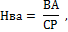 где:Нва - норматив достаточности высоколиквидных активов;ВА - стоимость высоколиквидных активов, рассчитанная с учетом их классификации по качеству и ликвидности, в соответствии с главой 3 настоящей Методики;СР - сумма пенсионных резервов НПФ, рассчитанная в соответствии с требованиями, устанавливаемыми Правительством Кыргызской Республики.Норматив достаточности высоколиквидных активов НПФ должен быть не менее единицы;2) норматив достаточности капитала, рассчитываемый как отношение стоимости всех активов, с учетом их классификации по качеству и ликвидности, уменьшенной на сумму пенсионных резервов и иных обязательств к минимальному размеру уставного капитала для действующего НПФ, установленный Правительством Кыргызской Республики, по формуле: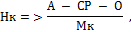 где:Нк - норматив достаточности капитала НПФ;А - стоимость всех активов НПФ, рассчитанная с учетом их классификации по качеству и ликвидности, в соответствии с главой 3 настоящей Методики;СР - сумма пенсионных резервов НПФ, рассчитанная в соответствии с требованиями Правительства Кыргызской Республики;О - обязательства НПФ, за исключением сумм пенсионных резервов;Мк - минимальный размер уставного капитала для действующего НПФ, установленный Правительством Кыргызской Республики.Норматив достаточности капитала НПФ должен быть не менее единицы;3) норматив текущей платежеспособности, рассчитываемый как отношение пенсионных накоплений нетто к сумме выплат и операционных расходов по формуле: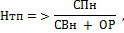 где:Нтп - норматив текущей платежеспособности НПФ;СПн - пенсионные накопления нетто - сумма пенсионных накоплений, полученных НПФ за отчетный период;СВн - выплаты нетто - сумма выплат, произведенных НПФ за отчетный период;ОР - операционные расходы.Показатель характеризует достаточность притока средств в виде поступлений пенсионных накоплений для покрытия текущих расходов на выплаты и текущих расходов на ведение дела.Норматив текущей платежеспособности НПФ должен быть не менее единицы.3. Стоимость активов НПФ7. В расчет стоимости активов НПФ, с учетом их классификации по качеству и ликвидности при определении платежеспособности и финансовой устойчивости, включаются:1) денежные средства:денежные средства в кассе - в объеме 100 процентов от балансовой стоимости;денежные средства в пути - в объеме 100 процентов от балансовой стоимости;денежные средства в банке - в объеме 100 процентов от балансовой стоимости;2) вклады (депозиты), размещенные в коммерческих банках Кыргызской Республики:вклады до востребования - в объеме 100 процентов от сумм на счетах (с учетом сумм основного долга и начисленного вознаграждения), за вычетом резерва по сомнительным (безнадежным) долгам;срочные вклады - в объеме 100 процентов от сумм на счетах (с учетом сумм основного долга и начисленного вознаграждения), за вычетом резерва по сомнительным (безнадежным) долгам;3) государственные ценные бумаги Кыргызской Республики - в объеме 100 процентов от балансовой стоимости (с учетом сумм основного долга и начисленного вознаграждения) за вычетом резерва по сомнительным (безнадежным) долгам;4) ценные бумаги акционерных обществ - в объеме 100 процентов от балансовой стоимости (с учетом сумм основного долга и начисленного вознаграждения), за вычетом резерва по сомнительным (безнадежным) долгам;5) займы, выданные в части:задолженности, не просроченной по условиям договора займа, - в объеме 100 процентов от текущего размера сумм к получению;задолженности, просроченной на срок до 90 дней, - в объеме 70 процентов от текущего размера сумм к получению;задолженности, просроченной на срок от 90 дней до 180 дней, - в объеме 40 процентов от текущего размера сумм к получению;задолженности, просроченной на срок свыше 180 дней, - в объеме 0 процентов от текущего размера сумм к получению;6) инвестиции в аффилированные организации и требования к ним в части:инвестиции в капитал, долговые и/или долевые ценные бумаги дочерних и зависимых юридических лиц, а также иных аффилированных организаций, - в объеме 0 процентов от покупной стоимости;краткосрочной и долгосрочной дебиторской задолженности дочерних и зависимых юридических лиц, а также иных аффилированных организаций, - в объеме 0 процентов от текущего размера сумм задолженности;7) пенсионные накопления к получению от застрахованных лиц по договорам об обязательном пенсионном страховании и от вкладчиков по пенсионным договорам, в части:задолженности, не просроченной по условиям договора, в объеме 100 процентов от текущего размера сумм к получению;задолженности, просроченной на срок до 90 дней, - в объеме 70 процентов от текущего размера сумм к получению;задолженности, просроченной на срок от 90 дней до 180 дней, - в объеме 40 процентов от текущего размера сумм к получению;задолженности, просроченной на срок свыше 180 дней, - в объеме 0 процентов от текущего размера сумм к получению;8) счета к получению по основной деятельности:комиссионные к получению в виде:непросроченной задолженности, - в объеме 100 процентов от текущего размера сумм к получению;задолженности, просроченной на срок до 90 дней, - в объеме 70 процентов от текущего размера сумм к получению;задолженности, просроченной на срок от 90 дней до 180 дней, - в объеме 40 процентов от текущего размера сумм к получению;задолженности, просроченной на срок свыше 180 дней, - в объеме 0 процентов от текущего размера сумм к получению;прочих счетов к получению в виде:непросроченной задолженности, - в объеме 100 процентов от текущего размера сумм к получению;задолженности, просроченной на срок до 90 дней, - в объеме 70 процентов от текущего размера сумм к получению;задолженности, просроченной на срок от 90 дней до 180 дней, - в объеме 40 процентов от текущего размера сумм к получению;задолженности, просроченной на срок свыше 180 дней, - в объеме 0 процентов от текущего размера сумм к получению;9) нематериальные активы (за минусом амортизации) - в объеме 0 процентов от балансовой стоимости;10) основные средства (за минусом амортизации) в части:земли - в объеме 100 процентов от балансовой стоимости;зданий и сооружений - в объеме 100 процентов от балансовой стоимости;незавершенного капитального строительства - в объеме 30 процентов от балансовой стоимости;машин и оборудования, транспортных средств - в объеме 50 процентов от балансовой стоимости;иных видов основных средств - в объеме 0 процентов от балансовой стоимости;11) материалы - в объеме 0 процентов от балансовой стоимости;12) резервы по сомнительным (безнадежным) долгам - в объеме 0 процентов от суммы резервов;13) прочая дебиторская задолженность в части:а) краткосрочной дебиторской задолженности:не превышающей срок три месяца, - в объеме 100 процентов от суммы задолженности;не превышающей срок от трех до шести месяцев, - в объеме 70 процентов от суммы задолженности;превышающей срок шесть месяцев, - в объеме 40 процентов от суммы задолженности;б) долгосрочной дебиторской задолженности:не превышающей срок до трех лет, - в объеме 20 процентов от суммы задолженности;превышающей трехлетний срок, - в объеме 0 процентов от суммы задолженности;14) расходы будущих периодов - в объеме 0 процентов от суммы расходов;15) авансы, выданные в части:по основной деятельности - в объеме 100 процентов от суммы авансов;по прочим операциям - в объеме 0 процентов от суммы авансов;16) прочие активы - в объеме 0 процентов от суммы прочих активов.8. Учет и переоценка стоимости активов НПФ производятся в соответствии с законодательством о бухгалтерском учете и учетной политикой НПФ.9. Активы, стоимость которых, выражена в иностранной валюте, оцениваются по официальному курсу Национального банка Кыргызской Республики по состоянию на отчетную дату.Приложение 9Форма 1ОТЧЕТ
о проведении мгновенной лотереи
за _____________ 201__ г. (за 201__ г.)Организатор лотереи ______________________________________________________  (наименование, юридический адрес, номер телефона)Наименование лотереи _____________________________________________________Номер и дата выдачи лицензии на осуществление лотерейной деятельности         	________________________________________________________________________Изготовитель лотерейных билетов (типография)__________________________________________________________________(наименование, юридический адрес, номер телефона)Руководитель организатора лотереи ________________________________ (ФИО, подпись) М.П.Форма 2ОТЧЕТ
о проведении тиражной лотереи
за ____________ 201__ г. (за 201__ г.)Номер и дата тиража _____________________Организатор лотереи ______________________________________________________(наименование, юридический адрес, номер телефона)Наименование лотереи ____________________________________________________Номер и дата выдачи лицензии на осуществление лотерейной деятельности 	________________________________________________________________________Изготовитель лотерейных билетов (типография)	________________________________________________________________________(наименование, юридический адрес, номер телефона)Дополнительно:- данный отчет предоставляется ежемесячно за отчетный период;- также данный отчет предоставляется по каждому проведенному тиражу за проведенный период;- указывается средство массовой информации, его название, номер и дата сообщения результатов проведения тиража, проведенного в отчетном периоде (опубликовывается не позднее 10 дней со дня определения результатов тиража выигрышей);- представляется протокол, подписанный членами тиражной комиссии о результатах проведения тиража, а также протокол об утилизации нереализованных лотерейных билетов к началу тиража (в недельный срок со дня определения результатов тиража выигрышей).Руководитель организатора лотереи ________________________________ (ФИО, подпись) М.П.Форма 3ОТЧЕТ
о проведении стимулирующей лотереи за период
с __________ 201__ г. по ___________ 201__ г.Организатор лотереи _________________________________________________(наименование, юридический адрес, номер телефона)Наименование лотереи _______________________________________________Номер и дата выдачи свидетельства на право проведения лотереи 	_____________________________________________________________Изготовитель электронной лотерейной программы __________________________________________________________________(наименование, юридический адрес, номер телефона)Дополнительно:- данный отчет предоставляется ежемесячно за отчетный период;- также данный отчет предоставляется по каждому проведенному тиражу за проведенный период;- указывается средство массовой информации, его название, номер и дата сообщения результатов проведения тиража, проведенного в отчетном периоде (опубликовывается не позднее 10 дней со дня определения результатов тиража выигрышей);- представляется протокол, подписанный членами тиражной комиссии о результатах проведения розыгрыша, (в недельный срок со дня определения результатов выигрышей).Руководитель организатора лотереи ________________________________ (ФИО, подпись)М.П.Приложение 10Форма № 1ОТЧЕТоб аудиторской деятельности аудиторской организацииза период с _________ по_______________20___г.Организационно-правовая форма: _________________________________________Полное наименование аудиторской организации: ____________________________Лицензия: Серия ________ № ______ , дата выдачи __________________________Кем выдана: ___________________________________________________________Юридический адрес: ____________________________________________________Телефон: _____________ Факс: ____________ E-mail: ________________________                                        Сайт в Интернете ________________________________Отчет об аудиторской деятельности за 20__ г.                                          	Форма № 1____________________________________________Раздел 1. ПерсоналТаблица 1.1СВЕДЕНИЯоперсонале аудиторской организацииФ.И.О. руководителя: ____________________Подпись руководителя: ___________________"___" ___________ 20___ г.Отчет об аудиторской деятельности. Форма № 1____________________________________________Таблица 1.2СВЕДЕНИЯоповышении квалификации и наличии международных квалификационных сертификатовФ.И.О. руководителя: ____________________Подпись руководителя: _______________"__" ___________ 20__ г.Отчет об аудиторской деятельности                                                                                                                  Форма № 1____________________________________________Таблица 1.3СВЕДЕНИЯ о членстве в профессиональных аудиторских объединенияхФ.И.О. руководителя: ____________________Подпись руководителя: _______________"__" ___________ 20__ г.Форма № 1Таблица 1.4СВЕДЕНИЯ о наличии аккредитации международных финансовых и донорских организацийФ.И.О. руководителя: ____________________Подпись руководителя: _______________"__" ___________ 20__ г.Отчет об аудиторской деятельности за. Форма № 1____________________________________________Раздел 2.Показатели экономической деятельностиаудиторской организацииТаблица 2.1СВЕДЕНИЯоб оказанных аудиторских услугахорганизациямв разрезе видов экономической деятельностиФ.И.О. руководителя: ____________________Расшифровка подписи: ________________                                                                                                           "__" ____________ 20__ г.Отчет об аудиторской деятельности за. Форма № 1____________________________________________Таблица 2.2СВЕДЕНИЯо заключенных сделкахФ.И.О. руководителя: ____________________Подпись руководителя: _______________                             "__" _____________ 20__ г.Отчет об аудиторской деятельности за. Форма № 1______________________________________________Раздел 3. Аудиторские заключения и применяемые стандарты аудитаТаблица 3.1СВЕДЕНИЯо выданных аудиторских заключениях за отчетный период(в единицах)Ф.И.О. руководителя: ____________________Подпись руководителя: ______________"___" _____________ 20___г.Отчет об аудиторской деятельности за. Форма № 1Таблица 3.2СВЕДЕНИЯо применяемых стандартах аудита и внутрифирменных стандартах Ф.И.О. руководителя: ____________________Подпись руководителя: ______________                                                                                      "__" ______________ 20___г.Отчет об аудиторской деятельности                                                                                                            Форма № 1Таблица 3.3СВЕДЕНИЯ оналичии системы внутрифирменногоконтроля качестваФ.И.О. руководителя: ____________________Подпись руководителя: ______________                                                                                     "__" ______________ 20__ г.Отчет об аудиторской деятельности.                                                                                                            Форма № 1Таблица 3.4СВЕДЕНИЯ о страховании гражданско-правовой ответственности аудиторских организаций и индивидуальных аудиторовФ.И.О. руководителя: ____________________Подпись руководителя: ___________________                                                                             "__" ______________ 20__ г.Приложение 2Форма № 2ОТЧЕТоб аудиторской деятельности индивидуального аудитораза период с ____________  по____________20___ г.Ф.И.О. индивидуального аудитора: _________________________________________Паспорт (серия, номер, дата выдачи и кем выдан): ____________________________Лицензия: Серия _______ N ______, дата выдачи _____________________________Кем выдана: ____________________________________________________________Место жительства: ______________________________________________________Телефон: ____________ Факс: ____________ E-mail: __________________________Отчет об аудиторской деятельности.                                                                                                               Форма № 2____________________________________________Раздел 1. ПерсоналТаблица 1.1СВЕДЕНИЯо квалификации индивидуального аудитора и аудиторов, привлеченных по договорамПодпись индивидуального аудитора: ____________________"__" ___________ 20__ г.Отчет об аудиторской деятельности.                                                                                                                                Форма № 2____________________________________________Таблица 1.2СВЕДЕНИЯ о повышении квалификации и наличии международных квалификационных сертификатовПодпись индивидуального аудитора: ____________________"__" ___________ 20__ г.Отчет об аудиторской деятельности.                                                                                                                  Форма № 2____________________________________________Таблица 1.3СВЕДЕНИЯ о членстве в профессиональных аудиторских объединенияхПодпись индивидуального аудитора: _______________"__" ___________ 20__ г.Отчет об аудиторской деятельности.                                                                                                                                 Форма № 2____________________________________________ Раздел 2.Показатели экономической деятельности индивидуального аудитораТаблица 2.1СВЕДЕНИЯ об оказанных аудиторских услугах организациям в разрезе видов экономической деятельностиПодпись индивидуального аудитора: ____________________"__" ____________ 20__ г.Отчет об аудиторской деятельности. Форма № 2____________________________________________Таблица 2.2СВЕДЕНИЯо заключенных сделкахПодпись индивидуального аудитора: _______________        "__" _____________ 20__ г.Отчет об аудиторской деятельности.                                                  Форма № 2_________________________________________Раздел 3. Аудиторские заключения и применяемые стандарты аудитаТаблица 3.1СВЕДЕНИЯ о выданных аудиторских заключениях за отчетный период                                                 (в единицах) Подпись индивидуального аудитора: ____________________"___" _____________ 20__ г.Отчет об аудиторской деятельности.                                                                                                            Форма № 2Таблица 3.2СВЕДЕНИЯ о применяемых стандартах аудита и собственных стандартах Подпись индивидуального аудитора: ____________________"___" ______________ 20__ г.Отчет об аудиторской деятельности.                                                                                                            Форма № 2Таблица 3.3СВЕДЕНИЯ о наличии системы контроля качества Подпись индивидуального аудитора: ____________________"___" ______________ 20__ г.Приложение 11ФормаОтчет о деятельности ломбардапо состоянию на «___» _______________ г.КвартальнаяРаздел I. Общие сведения о ломбардеПункт 1. Реквизиты ломбардаПункт 2. Сведения об обособленных подразделениях ломбардаПункт 3. Сведения о счетах ломбарда, открытых в кредитных организацияхПункт 4. Сведения о страховых организациях, осуществляющих страхование имущества, переданного ломбарду в залог и принятого на хранениеРаздел II. Основные показатели деятельности ломбардаПункт 1. Сведения о займах1.1. Задолженность по основному долгу по предоставленным займам1.2. Задолженность по процентам по предоставленным займам1.3. Полученные денежные средства по предоставленным займам1.4. Информация о договорах займа1.5. Иные сведения по договорам займаПункт 2. Сведения о денежных средствах, привлеченных ломбардом2.1. Сведения о денежных средствах, привлеченных от юридических лиц2.2. Сведения о денежных средствах, привлеченных от физических лиц, являющихся учредителями (членами, участниками)2.3. Общие сведения о денежных средствах, привлеченных ломбардомПункт 3. Информация о страховании рисков ломбарда, связанных с вещами, принятыми в залогПункт 4. Иная информацияРаздел III. Балансовые показателиРаздел IV. Информация об операциях с денежными средствамиРуководитель: ______________________________________________________________ (Ф.И.О.)Отчето персональном составе руководящих органов ломбардапо состоянию на «___» __________ ____ г.Раздел I. Общие сведения о ломбардеРаздел II. Сведения о персональном составе руководящих органов ломбардаРуководитель: _________________________________________ (Ф.И.О.)Ф.И.О. члена наблюдательного органаЗанимаемые должности в настоящее времяЗанимаемые должности в настоящее времяКоличество принадлежащих ему ценных бумагДоля в уставном капитале регулируемого субъекта финансового рынка (в %)Занимаемая должность вне органов управления регулируемого субъектаа финансового рынка за последние 5 летРанее занимаемые руководящие должности в юр. лицахРазмер участия в уставном капитале дочернего и зависимого обществаСписок юр. лиц, в которых руководители владеют 5% и более уставного капиталаСписок аффилированных лицФ.И.О. члена наблюдательного органав органах управлениявне органов управленияКоличество принадлежащих ему ценных бумагДоля в уставном капитале регулируемого субъекта финансового рынка (в %)Занимаемая должность вне органов управления регулируемого субъектаа финансового рынка за последние 5 летРанее занимаемые руководящие должности в юр. лицахРазмер участия в уставном капитале дочернего и зависимого обществаСписок юр. лиц, в которых руководители владеют 5% и более уставного капиталаСписок аффилированных лиц12345678910Ф.И.О. члена наблюдательного органаЗанимаемые должности в настоящее времяЗанимаемые должности в настоящее времяКоличество принадлежащих ему ценных бумагДоля в уставном капитале регулируемого субъекта финансового рынка за последние 5 лет (в %)Занимаемая должность вне органов управления регулируемого субъекта финансового Ранее занимаемые руководящие должности в юр. лицахРазмер участия в уставном капитале дочернего и зависимого обществаСписок юр. лиц, в которых руководители владеют 5% и более уставного капиталСписок аффилированных лицФ.И.О. члена наблюдательного органав органах управлениявне органов управленияКоличество принадлежащих ему ценных бумагДоля в уставном капитале регулируемого субъекта финансового рынка за последние 5 лет (в %)Занимаемая должность вне органов управления регулируемого субъекта финансового 12345678910Ф.И.О. члена наблюдательного органаЗанимаемые должности в настоящее времяЗанимаемые должности в настоящее времяКоличество принадлежащих ему ценных бумагДоля в уставном капитале регулируемого субъекта финансового рынка(в %)Занимаемая должность вне органов управления регулируемого субъекта финансового рынка за последние 5 летРанее занимаемые руководящие должности в юр. лицахРазмер участия в уставном капитале дочернего и зависимого обществаСписок юр. лиц, в которых руководители владеют 5% и более уставного капиталаСписок аффилированных лицФ.И.О. члена наблюдательного органав органах управлениявне органов управленияКоличество принадлежащих ему ценных бумагДоля в уставном капитале регулируемого субъекта финансового рынка(в %)Занимаемая должность вне органов управления регулируемого субъекта финансового рынка за последние 5 летРанее занимаемые руководящие должности в юр. лицахРазмер участия в уставном капитале дочернего и зависимого обществаСписок юр. лиц, в которых руководители владеют 5% и более уставного капиталаСписок аффилированных лиц12345678910Должностные лица обществаРазмер выплачиваемого вознаграждения и компенсацийФ.И.О. руководителяДата привлеченияСтатья, краткое описаниеКоличество владельцев долей/ценных бумаг по состоянию на конец отчетного годаКоличество работников регулируемого субъекта финансового рынка на конец отчетного периодаСписок иностранных инвесторов с указанием приобретенных видов ценных бумагСтрана, резидентом которой является инвесторВид ценных бумагДоля/Количество принадлежащих ценных бумаг регулируемого субъекта финансового рынкаСумма, фактически оплаченная за приобретенные ими доли/ценные бумаги регулируемого субъекта финансового рынкаДата приобретения доли/ценных бумагДоля в уставном капитале (%)Полное наименование, организационно-правовая формаМестонахождение, почтовый адрес, телефон, факс, адрес электронной почты, код ОКПОДанные о лицензии (номер, дата выдачи, орган, выдавший лицензию, срок действия) на осуществление соответствующей деятельностиДата совершения сделкиПолное наименование регулируемого субъекта финансового рынка, государственный регистрационный номер выпуска ценных бумагПолное наименование владельцев долей/ценных бумаг юридического лица или Ф.И.О. владельцев долей/ценных бумаг - физического лица, от которого отчуждаются доли/ценные бумагиПолное наименование владельцев ценных бумаг - юридического лица или Ф.И.О. владельцев ценных бумаг - физического лица, которое приобретает (принимает) ценные бумагиСумма номинальной стоимости сделкиКоличество ценных бумаг по сделкеДоля ценных бумаг, по совершенной сделке, в уставном капитале (в %)Основание:- сводный приказ на депонирование;- сделка на бирже;- сводное передаточное распоряжение и др.Полное наименование, организационно-правовая формаМестонахождение, почтовый адрес, телефон, факс, адрес электронной почты, код ОКПОПолное наименование, организационно-правовая формаМестонахождение, почтовый адрес, телефон, факс, адрес электронной почты, код ОКПОДоля участия в уставном капитале (в %)Ф.И.О. руководителяПолное наименование, организационно-правовая формаМестонахождение, почтовый адрес, телефон, факс, адрес электронной почтыДата принятия решения о реорганизации регулируемого субъекта финансового рынкаВид реорганизации регулируемого субъекта финансового рынка Орган, принявший решение о реорганизации регулируемого субъекта финансового рынка Уплаченные налогиРазмер прибыли, направленной на формирование резервного фондаРазмер прибыли, распределяемой между владельцами ЦБ (дивиденд, доход)Размер дивиденда на одну простую и привилегированную акциюДоходы регулируемого субъекта по ценным бумагам (кроме акций), начисленные в отчетном году по каждому виду ценных бумаг раздельноПрочие направления использования прибылиКоличество долей/акций регулируемого субъекта, выкупленных самим регулируемым субъектом финансового рынкаРезервный фондДругие специальные фондыИспользование резервного и других специальных фондовДата проведения общего собрания владельцев ценных бумагКворумФ.И.О. секретаря обществаЗанимаемые должности в настоящее времяЗанимаемые должности в настоящее времяКоличество принадлежащих ему ценных бумагДоля в уставном капитале регулируемого субъекта финансового рынка (в %)Контактная информация (тел.)Ф.И.О. секретаря обществав органах управлениявне органов управленияКоличество принадлежащих ему ценных бумагДоля в уставном капитале регулируемого субъекта финансового рынка (в %)Контактная информация (тел.)Наименование фактаДата появления фактаВлияние факта на деятельность публичной компанииДата и форма раскрытия информации о фактеВид ценной бумагиОбщая сумма, на которую выпущен данный вид ценной бумагиОбщее количество выпущенных ценных бумагДата выпуска ценных бумагДата размещенияДата погашения ценных бумагПрофессиональные участники рынка ценных бумаг, оказывающие услуги в размещении выпусков данных ценных бумаг (номер лицензии юридический адрес)Количество владельцев ценных бумаг на конец отчетного периодаКод строкНа начало отчетного периодаНа конец отчетного периодаАктивы(010)1. Оборотные активы(020)2. Внеоборотные активы(030)3. Долгосрочная дебиторская задолженность(040)4. Краткосрочная дебиторская задолженность(050)Итого активы (010+020+030+040)Обязательства и капитал(060)1. Краткосрочные обязательства(070)2. Долгосрочные обязательства(080)Итого обязательства (060+070)(090)Собственный капитал1. Уставный капитал2. Дополнительный оплаченный капитал3. Нераспределенная прибыль4. Резервный капитал(100)Итого обязательства и собственный капитал (060+070+090)Код строкНа начало отчетного периодаНа конец отчетного периода(010)Валовая прибыль(020)Доходы и расходы от прочей операционной деятельности (доходы - расходы)(030)Операционные расходы(040)Прибыль/убыток от операционной деятельности (010+020-030)(050)Доходы и расходы от неоперационной деятельности(060)Прибыль (убыток) до вычета налогов (040+050)(070)Расходы по налогу на прибыль(080)Прибыль (убыток) от обычной деятельности (060-070)(090)Чрезвычайные статьи за минусом налога на прибыль(100)Чистая прибыль (убыток) отчетного периода (080+090)Код строкНа начало отчетного периодаНа конец отчетного периода010Сальдо на "__" _________ 20 г.020Изменения в учетной политике и исправление существенных ошибок030Пересчитанное сальдо040Чистая прибыль или убытки, не признанные в отчете о прибылях и убытках050Чистая прибыль (убытки) за отчетный период060Дивиденды070Эмиссия акций080Ограничение прибыли к распределению090Изменение уставного капитала100Сальдо на "__" __________ 20 г.Сделки с ценными бумагамиСделки с ценными бумагамиСделки с ценными бумагамиСделки с ценными бумагамиСделки с ценными бумагамиСделки с ценными бумагамиСделки с ценными бумагамиСделки с ценными бумагамиСделки с ценными бумагамиСделки с ценными бумагамиСделки с ценными бумагамиСделки с ценными бумагамиСделки с ценными бумагамиБиржевыеБиржевыеБиржевыеБиржевые                               Внебиржевые                               Внебиржевые                               Внебиржевые                               Внебиржевые                               Внебиржевые                               Внебиржевые                               Внебиржевые                               Внебиржевые                               ВнебиржевыеЭмитент, вид и рег.номер ценной бумаги  Кол-во сделокКол-во цен.бумагОбъем сделок (в сомах)Продажа (ЗАО)Продажа (ЗАО)Продажа (ЗАО)Дарения между близкими родственникамиДарения между близкими родственникамиДарения между близкими родственникамиДругие дарения Другие дарения Другие дарения Эмитент, вид и рег.номер ценной бумаги  Кол-во сделокКол-во цен.бумагОбъем сделок (в сомах)Кол-во сделокКол-во цен.бумагОбъем сделок( в сомах)Кол-во сделокКол-во цен.бумагОбъем сделок (в сомах)Кол-во сделокКол-во цен.бумагОбъем сделок (в сомах)12345678910111213Итого:                     Сделки с ценными бумагами                     Сделки с ценными бумагами                     Сделки с ценными бумагами                     Сделки с ценными бумагами                     Сделки с ценными бумагами                     Сделки с ценными бумагами                     Сделки с ценными бумагами                     Сделки с ценными бумагами                     Сделки с ценными бумагами                     Сделки с ценными бумагами                     Сделки с ценными бумагами                     Сделки с ценными бумагами                     Сделки с ценными бумагами                     Сделки с ценными бумагами                     Сделки с ценными бумагами                               Внебиржевые                               Внебиржевые                               Внебиржевые                               Внебиржевые                               Внебиржевые                               Внебиржевые                               Внебиржевые                               Внебиржевые                               Внебиржевые                               Внебиржевые                               Внебиржевые                               Внебиржевые                               Внебиржевые                               Внебиржевые                               ВнебиржевыеНаследствоНаследствоНаследствоМена Мена Мена ДУДУДУАкции в залоге Акции в залоге Акции в залоге Прочее Прочее Прочее Кол-во сделокКол-во цен.бумагОбъем сделок (в сомах)Кол-во сделокКол-во цен.бумагОбъем сделок (в сомах)Кол-во сделокКол-во цен.бумагОбъем сделок (в сомах)Кол-во сделокКол-во цен.бумагОбъем сделок (в сомах)Кол-во сделокКол-во цен.бумагОбъем сделок (в сомах)141516171819202122232425262728Итого:Эмитент, вид и рег. номер ценной бумагиN и срок действия договора на обслуживание общих собраний акционеровN и срок действия договора на оказание консультационных услугN и срок действия договора на организацию выплат доходов по ценным бумагам1234СВЕДЕНИЯ
о дебиторской и кредиторской задолженностиN стр.Наименование показателяДо 1 месяца1-3 месяца3-6 месяцев6-12 месяцевСвыше 12 месяцевИтого1Дебиторская задолженность - всего:А2в том числе пролонгированнаяБ3в том числе просроченнаяБ4Дебиторская задолженность контрагентов по договорам купли-продажи ценных бумаг, заключенным организацией от своего имени и за свой счетА5Дебиторская задолженность клиентов - всего:А6в том числе по договорам с физическими лицамиА7Кредиторская задолженность - всего:А8в том числе пролонгированнаяБ9в том числе просроченнаяБ10Кредиторская задолженность перед контрагентами по договорам купли-продажи ценных бумаг, заключенным организацией от своего имени и за свой счетА11Кредиторская задолженность перед клиентамиА12в том числе по договорам с физическими лицамиАN п/пНаименование активаФинансовые вложения на балансе на конец отчетного периодаФинансовые вложения на балансе на конец отчетного периодаФинансовые вложения на балансе на конец отчетного периодаОценка финансовых вложений по рыночной ценеОценка финансовых вложений по рыночной ценеN п/пНаименование активаКоличество ценных бумаг (в ед.)Балансовая стоимость пакетаБалансовая стоимость пакета в процентах к итогуРыночная цена одной ценной бумаги (сом.)Рыночная цена пакета (сом.)1Акции акционерных обществ, допущенные к торгам через организаторов торговли на рынке ценных бумаг1.1Итого по разделу 12Государственные ценные бумаги, ценные бумаги субъектов Кыргызской Республики и муниципальных образований, а также приравненные к ним ценные бумаги2.1Итого по разделу 23Эмиссионные ценные бумаги, недопущенные к торгам через организаторов торговли на рынке ценных бумаг3.1Итого по разделу 34Неэмиссионные ценные бумаги4.1Итого по разделу 45Прочие финансовые вложения (указывается вид финансового вложения)5.1Итого по разделу 5Итого по разделам 1, 2, 3, 4, 5Наименование показателейСделки по покупкеСделки по покупкеСделки по покупкеСделки по продажеСделки по продажеСделки по продажеНаименование показателейКоличество сделок (в ед.)Количество ЦБ (шт.)Объем сделокКоличество сделок (в ед.)Количество ЦБ (шт.)Объем сделок1Совершенные сделки - всего:в том числе по месту совершения сделок2Сделки с акциями акционерных обществ, допущенными к торгам через организаторов торговли на рынке ценных бумаг - всего:в том числе с нерезидентами3Прочие сделки в том числе по видам договоров4Сделки, совершенные от своего имени и за свой счет5Сделки, совершенные во исполнение договора на брокерское обслуживание на рынке ценных бумаг6Сделки, заключенные по прочим договорам, в том числе по видам ценных бумаг7Сделки с государственными ценными бумагами Кыргызской Республики - всего:в том числе с нерезидентами8Сделки с ценными бумагами субъектов Кыргызской Республики и муниципальных образований - всего:в том числе с нерезидентами9Сделки с прочими ценными бумагами - всего:в том числе с нерезидентамиN строкиНаименование показателейКоличество (в ед.)1Количество открытых аналитических счетов в системе внутреннего учета - всего2в том числе физическим лицам3в том числе юридическим лицам4в том числе резидентам5в том числе нерезидентамN строкиНаименование показателейКоличество (в ед.)1Количество договоров на управление ценными бумагами - всего:2в том числе с физическими лицами3в том числе с юридическими лицами4в том числе с резидентами5в том числе с нерезидентами№Наименование показателяПоказатель (человек)1Количество застрахованных лиц, заключивших договор доверительного управления пенсионными активами - всего:1в том числе -________________________________________________(наименование инвестиционного портфеля)________________________________________________(наименование инвестиционного портфеля)№Наименование показателяПоказатель (млн. сомов)1Стоимость чистых активов, находящихся в доверительном управлении пенсионными активами на конец года, предшествующего отчетному году2Средства, переданные в доверительное управление пенсионными активами в отчетном году, всего:2в том числе -Государственный накопительный пенсионный фонд_________________________________________________(наименование инвестиционного портфеля)_________________________________________________(наименование инвестиционного портфеля)2Накопительный пенсионный фонд_________________________________________________(наименование инвестиционного портфеля)_________________________________________________(наименование инвестиционного портфеля)3Стоимость чистых активов, находящихся в доверительном управлении пенсионными активами на конец отчетного года, всего:3в том числе -Государственный накопительный пенсионный фонд_________________________________________________(наименование инвестиционного портфеля)_________________________________________________(наименование инвестиционного портфеля)3Накопительный пенсионный фонд_________________________________________________(наименование инвестиционного портфеля)_________________________________________________(наименование инвестиционного портфеля)№Наименование показателяПоказатель1Доход от инвестирования средств пенсионных накоплений, полученный за отчетный период, всего (млн. сомов):1в том числе -_________________________________________________(наименование инвестиционного портфеля)_________________________________________________(наименование инвестиционного портфеля)2Доход от инвестирования средств пенсионных накоплений, полученный за отчетный период, по отношению к стоимости чистых активов (процентов):_________________________________________________(наименование инвестиционного портфеля)_________________________________________________(наименование инвестиционного портфеля)3Полученное вознаграждение по доверительному управлению пенсионными активами за отчетный период (млн. сомов)№НаименованиеНа начало отчетного периодаНа начало отчетного периодаНа конец отчетного периодаНа конец отчетного периода№Наименованиемлн. сомов%млн. сомов%1Государственные ценные бумаги Кыргызской Республики, всегов том числе обязательства по которым выражены в иностранной валюте2Облигации кыргызских эмитентов всегов том числе:а) облигации, выпущенные от имени муниципальных образованийиз них облигации, обязательства по которым выражены в иностранной валютеб) облигации кыргызских хозяйственных обществиз них облигации, обязательства по которым выражены в иностранной валютев) облигации кыргызских эмитентов, обязательства по которым гарантированы Кыргызской Республикой3Акции кыргызских эмитентов, созданных в форме открытых акционерных обществ, всегов том числе номинальная стоимость которых указана в национальной валюте4Паи (акции, доли) индексных инвестиционных фондов, размещающих средства в государственные ценные бумаги иностранных государств, облигации и акции иных иностранных эмитентов5Ипотечные ценные бумагив том числе облигации с ипотечным покрытием, обеспеченные поручительством6Денежные средства в сомах на счетах в кредитных организациях7Депозиты в кредитных организациях, всегов том числе в иностранной валюте8Иностранная валюта на счетах в кредитных организациях9Ценные бумаги международных финансовых организаций, допущенных к размещению и (или) публичному обращению№НаименованиеНа начало отчетного периодаНа начало отчетного периодаНа конец отчетного периодаНа конец отчетного периода№Наименованиемлн. сомов%млн. сомов%1Государственные ценные бумаги Кыргызской Республики, всегов том числе обязательства по которым выражены в иностранной валюте2Облигации кыргызских эмитентов, всегов том числе;а) облигации, выпущенные от имени муниципальных образованийиз них облигации, обязательства по которым выражены в иностранной валютеб) облигации кыргызских хозяйственных обществиз них облигации, обязательства по которым выражены в иностранной валютев) облигации кыргызских эмитентов, обязательства по которым гарантированы Кыргызской Республикой3Акции кыргызских эмитентов, созданных в форме открытых акционерных обществ, всегов том числе номинальная стоимость которых указана в национальной валюте4Паи (акции, доли) индексных инвестиционных фондов, размещающих средства в государственные ценные бумаги иностранных государств, облигации и акции иных иностранных эмитентов5Ипотечные ценные бумагив том числе облигации с ипотечным покрытием, обеспеченные поручительством6Денежные средства в сомах на счетах в кредитных организациях7Депозиты в кредитных организациях, всегов том числе в иностранной валюте8Иностранная валюта на счетах в кредитных организациях9Ценные бумаги международных финансовых организаций, допущенных к размещению и (или) публичному обращениюN строкиНаименование показателейЗначение показателя1К1 (Собственный капитал)2К2 (отношение привлеченных средств к собственному капиталу)3К3 (Эффективность деятельности организации)4К5 (Совокупные обязательства)РасчетРасчетРасчетнормативов достаточности собственных срендствнормативов достаточности собственных срендствнормативов достаточности собственных срендствN строкиНаименование показателейЗначение показателя1Уставный капитал35 000 - 250 0002Коэффициент текущей ликвидностине менее 0,53Коэффициент достаточности собственных средствне менее 11Наименование эмитента2Дата исполнения операции3Тип операции4Вид ценных бумаг5Государственный регистрационный номер ценных бумаг6Количество ценных бумаг7Лицо, передающее ценные бумаги8Лицо, принимающее ценные бумаги9Стоимость 1 ценной бумаги/общая стоимость10Доля операции в уставном капитале (%)NПолное наименование акционера/участникаМесто нахождения акционера/участникаТелефон, факс, e-mailФ.И.О. руководителя исполнительного органа акционера/участникаСведения о наличии лицензии акционера/участника торгов фондовой биржиСведения о наличии лицензии акционера/участника торгов фондовой биржиСведения о наличии лицензии акционера/участника торгов фондовой биржиВид деятельностиДата вступления в акционеры/участники торгов фондовой биржиСтатусNПолное наименование акционера/участникаМесто нахождения акционера/участникаТелефон, факс, e-mailФ.И.О. руководителя исполнительного органа акционера/участникаНомер лицензииОрган, выдавший лицензиюДата выдачиВид деятельностиДата вступления в акционеры/участники торгов фондовой биржиСтатус1234567891011NНаименование эмитентаКатегория (уровень) ЛистингаВид ценной бумагиНомер гос. peг. ценной бумагиДата гос. peг. ценной бумагиНаименование органа, осуществившего гос. peг.Дата включ. в листинг фондовой биржиСокращенное наименование/код ценной бумагиНоминал ценной бумаги12345678910NВид ЦБНомер гос. рег. ЦБДата гос. peг. ЦБНаименование органа, осуществившего гос. регистрациюДата включ. в листинг фондовой биржиКатегория (уровень) листинга исключен- ной ценной бумагиДата исключения из листинга фондовой биржиНоминал ЦБПричины исключения из листинга фондовой биржи12345678910NПолное наименование участника торговЮридический адрес участника торговТелефон, факс, e-mail,Ф.И.О. руководителя исполнительного органаИНН участника торговСведения о лицензии участника торговСведения о лицензии участника торговСведения о лицензии участника торговСведения об уполномоченных трейдерах участника торговСведения об уполномоченных трейдерах участника торговСведения об уполномоченных трейдерах участника торговСведения об уполномоченных трейдерах участника торговДата допуска участника к торгамИнформация о принятых фондовой биржей дисциплинарных мерах по приостановлению участия участника торгов в торгах или исключении из участниковNПолное наименование участника торговЮридический адрес участника торговТелефон, факс, e-mail,Ф.И.О. руководителя исполнительного органаИНН участника торговN лицензииОрган выдавший лицензиюДата выдачи, N лицензииNФ.И.О. уполномоченного трейдераДата и N выдачи квалификационного свидетельстваПрисвоенная квалификацияДата допуска участника к торгамИнформация о принятых фондовой биржей дисциплинарных мерах по приостановлению участия участника торгов в торгах или исключении из участников123456789101112131415NЧисло/ месяц/годПолное наименование участника торговВсего совершено сделок через торговую систему фондовой биржиКол-во ЦБОбщая сумма сделок (сом.)Общая сумма сделок (сом.)Общая сумма сделок (сом.)NЧисло/ месяц/годПолное наименование участника торговВсего совершено сделок через торговую систему фондовой биржиКол-во ЦБразмещениеобращениевсего12345678ДатаЭмитент ЦБ и вид ЦБГос. регистр.номерНомер сделкиПокупательПродавецКол-во ЦБ (шт.)Кол-во ЦБ (шт.)Цена 1 ЦБ (сом.)Цена 1 ЦБ (сом.)Объем сделкиОбъем сделкиНелистинг/ листинг (категория/ уровень листинга)ДатаЭмитент ЦБ и вид ЦБГос. регистр.номерНомер сделкиПокупательПродавецпервичный рыноквторичный рынокпервичный рыноквторичный рынокпервичный рыноквторичный рынокНелистинг/ листинг (категория/ уровень листинга)123467891011121314ИтогоНаименование ЦБДатаГос. регистр.номерКол-во сделокКол-во ЦБ (шт.)Цена ценной бумаги (сом.)Цена ценной бумаги (сом.)Цена ценной бумаги (сом.)Объем сделки (сом.)Наименование ЦБДатаГос. регистр.номерКол-во сделокКол-во ЦБ (шт.)max. ценаmin. ценасредняя ценаОбъем сделки (сом.)1245678Итого по ЦБ(*)(*)(*)(*)(*)(*)Наименование эмитента, общее кол-во ЦБ в выпускеМесто нахожденияГос. регистр.номерКод ЦБВид ЦБВид деятельностиРыночная цена (сом.)Листинг/ нелистинг12345678ПриказыПриказыПриказыПриказыПриказыКод ЦБКоличество ЦБПокупка (сом.)Продажа (сом.)Дата, время12345Дата расчета индексаЗначение индекса (пунктов)Изменения индекса по сравнению с индексом предыдущего торгового дня (в %)123Дата расчета капитализацииЗначение капитализации (сом.)Изменения капитализации по сравнению с капитализацией предыдущего торгового дня (в %)123№НаименованиеДоля в уставном капитале ( %)Полученные доходы (сом)1234Виды страхования  Действующие договора страхования по состоянию на Действующие договора страхования по состоянию на Действующие договора страхования по состоянию на Действующие договора страхования по состоянию на Действующие договора страхования по состоянию на Действующие договора страхования по состоянию на Действующие договора страхования по состоянию на Действующие договора страхования по состоянию на Действующие договора страхования по состоянию на Действующие договора страхования по состоянию на Действующие договора страхования по состоянию на Действующие договора страхования по состоянию наВиды страхования начало отчетного периоданачало отчетного периоданачало отчетного периодаДД.ММ.ГГГГДД.ММ.ГГГГДД.ММ.ГГГГконец отчетного периодаконец отчетного периодаконец отчетного периодаконец отчетного периодаДД.ММ.ГГГГДД.ММ.ГГГГВиды страхования с физическими лицамис юридическими лицамис физическими лицамис юридическими лицамиВиды страхования количество договоров (ед.)страховая сумма     (тыс. сом)страховая премия   (тыс. сом)количество договоров (ед.)страховая сумма     (тыс. сом)страховая премия     (тыс. сом)количество договоров (ед.)страховая сумма     (тыс. сом)страховая премия     (тыс. сом)количество договоров (ед.)страховая сумма     (тыс. сом)страховая премия     (тыс. сом)Добровольное страхование - всего
в том числе:страхование жизни (накопит.):страхование иное, чем страхование жизни:личное (кроме страхования жизни):1. Страхование от несчастных случаев и болезней2. Добровольное медицинское страхование3. Медицинское страхование туристовимущественное:1. Страхование средств наземного транспорта2. Страхование средств воздушного транспорта3. Страхование средств водного транспорта4. Страхование грузоперевозок5. Страхование имущества от огня и других опасностей6. Страхование коммерческих и финансовых рисков7. Страхование от риска юридических затрат, включая затраты по судебным издержкам8. Прочие виды страхования имущества ответственности: 1. Страхование гражданско-правовой ответственности владельцев автотранспортных средств 2. Страхование ответственности владельцев воздушных средств 3. Страхование ответственности владельцев средств водного транспорта 4. Страхование профессиональной ответственности нотариусов 5. Страхование профессиональной ответственности медицинских работников 6. Страхование иной профессиональной ответственности 7. Страхование ответственности предприятий - источников повышенной опасности 8. Страхование иных видов ответственности Обязательное страхование –всего в том числе: 1. Обязательное государственное страхование жизни и здоровья военнослужащих Обязательное страхование гражданской ответственности: 1. Обязательное страхование гражданской ответственности работодателя за причинение вреда жизни и здоровью работника при исполнении им трудовых (служебных) обязанностей 2. Обязательное страхование гражданской ответственности перевозчика перед пассажирами 3. Обязательное страхование гражданской ответственности перевозчика опасных грузов 4. Обязательное страхование гражданской ответственности организаций, эксплуатирующих опасные производственные объекты ИТОГО: Заключено договоров заЗаключено договоров за_______ 20__ г.Всегов том числе:Виды страхования с физическими лицамис юридическими лицамиколичество договоров (ед.)страховая сумма      (тыс. сом)страховая премия (тыс. сом)количество договоров (ед.)страховая сумма     (тыс. сом)страховая премия    (тыс. сом)количество договоров (ед.)страховая сумма     (тыс. сом)страховая премия    (тыс. сом)Добровольное страхование - всего
в том числе:страхование жизни (накопит.):страхование иное, чем страхование жизни:личное (кроме страхования жизни):1. Страхование от несчастных случаев и болезней2. Добровольное медицинское страхование3. Медицинское страхование туристовимущественное:1. Страхование средств наземного транспорта2. Страхование средств воздушного транспорта3. Страхование средств водного транспорта4. Страхование грузоперевозок5. Страхование имущества от огня и других опасностей6. Страхование коммерческих и финансовых рисков7. Страхование от риска юридических затрат, включая затраты по судебным издержкам8. Прочие виды страхования имуществаответственности:1. Страхование гражданско-правовой ответственности владельцев автотранспортных средств2. Страхование ответственности владельцев воздушных средств3. Страхование ответственности владельцев средств водного транспорта4. Страхование профессиональной ответственности нотариусов5. Страхование профессиональной ответственности медицинских работников6. Страхование иной профессиональной ответственности7. Страхование ответственности предприятий - источников повышенной опасности8. Страхование иных видов ответственностиОбязательное страхование -всего
в том числе:1. Обязательное государственное страхование жизни и здоровья военнослужащихОбязательное страхование гражданской ответственности:1. Обязательное страхование гражданской ответственности работодателя за причинение вреда жизни и здоровью работника при исполнении им трудовых (служебных) обязанностей2. Обязательное страхование гражданской ответственности перевозчика перед пассажирами3. Обязательное страхование гражданской ответственности перевозчика опасных грузов4. Обязательное страхование гражданской ответственности организаций, эксплуатирующих опасные производственные объекты ИТОГО: Виды страхованияВсего Всего Всего Всего Всего Всего  в том числе:  в том числе:  в том числе:  в том числе:  в том числе:  в том числе:  в том числе:  в том числе:  в том числе:  в том числе:  в том числе:  в том числе:  в том числе:  в том числе:  в том числе:  в том числе:  в том числе:  в том числе:  Виды страхованияВсего Всего Всего Всего Всего Всего  по страховому случаю по страховому случаю по страховому случаю по страховому случаю по страховому случаю по страховому случаю по окончании срока действия договора  по окончании срока действия договора  по окончании срока действия договора  по окончании срока действия договора  по окончании срока действия договора  по окончании срока действия договора   досрочно расторгнутые договора  досрочно расторгнутые договора  досрочно расторгнутые договора  досрочно расторгнутые договора  досрочно расторгнутые договора  досрочно расторгнутые договора Виды страхованияс физическими лицамис физическими лицамис физическими лицамис юридическими лицамис юридическими лицамис юридическими лицамис физическими лицамис физическими лицамис физическими лицамис юридическими лицамис юридическими лицамис юридическими лицамис физическими лицамис физическими лицамис физическими лицамис юридическими лицамис юридическими лицамис юридическими лицамис физическими лицамис физическими лицамис физическими лицамис юридическими лицамис юридическими лицамис юридическими лицами Виды страхованияколичество договоров (ед.)страховая сумма     (тыс. сом)сумма страх.возмещения (тыс. сом)количество договоров (ед.)страховая сумма     (тыс. сом)сумма страх.возмещения (тыс. сом)количество договоров (ед.)страховая сумма     (тыс. сом)сумма страх.возмещения (тыс. сом)количество договоров (ед.)страховая сумма     (тыс. сом)сумма страх.возмещения (тыс. сом)количество договоров (ед.)страховая сумма     (тыс. сом)сумма страх.возмещения (тыс. сом)количество договоров (ед.)страховая сумма     (тыс. сом)сумма страх.возмещения (тыс. сом)количество договоров (ед.)страховая сумма     (тыс. сом)возврат страх.премии (тыс. сом)количество договоров (ед.)страховая сумма     (тыс. сом)возврат страх.премии (тыс. сом)Добровольное страхование - всего
в том числе:страхование жизни (накопит.):страхование иное, чем страхование жизни:личное (кроме страхования жизни):1. Страхование от несчастных случаев и болезней2. Добровольное медицинское страхование3. Медицинское страхование туристовимущественное:1. Страхование средств наземного транспорта2. Страхование средств воздушного транспорта3. Страхование средств водного транспорта4. Страхование грузоперевозок5. Страхование имущества от огня и других опасностей6. Страхование коммерческих и финансовых рисков7. Страхование от риска юридических затрат, включая затраты по судебным издержкам8. Прочие виды страхования имуществаответственности:1. Страхование гражданско-правовой ответственности владельцев автотранспортных средств2. Страхование ответственности владельцев воздушных средств3. Страхование ответственности владельцев средств водного транспорта4. Страхование профессиональной ответственности нотариусов5. Страхование профессиональной ответственности медицинских работников6. Страхование иной профессиональной ответственности7. Страхование ответственности предприятий - источников повышенной опасности8. Страхование иных видов ответственностиОбязательное страхование -всего
в том числе:1. Обязательное государственное страхование жизни и здоровья военнослужащихОбязательное страхование гражданской ответственности:1. Обязательное страхование гражданской ответственности работодателя за причинение вреда жизни и здоровью работника при исполнении им трудовых (служебных) обязанностей2. Обязательное страхование гражданской ответственности перевозчика перед пассажирами3. Обязательное страхование гражданской ответственности перевозчика опасных грузов4. Обязательное страхование гражданской ответственности организаций, эксплуатирующих опасные производственные объекты ИТОГО:Виды страхования 1Всего поступило страховых премийСтраховые премии, переданные на перестра-хованиеОставшиеся премии в страховых (перестрахо-вочных) организацияхВсего           выплат страховых возмещений (страховых сумм)Выплаты             от переданного на пере-страхованиеВиды страхования 1Всего поступило страховых премийстраховые премии, принятые по договорам страхованиястраховые премии, принятые по договорам перестрахо-ванияСтраховые премии, переданные на перестра-хованиепередано страховым (перестра-ховочным) организациям за рубежпередано страховым (перестра-ховочным) организациям внутри республикиОставшиеся премии в страховых (перестрахо-вочных) организацияхВсего           выплат страховых возмещений (страховых сумм)Выплаты             от переданного на пере-страхованиеВыплаты страховой (перестраховочной) организацииВыплаты страховой (перестраховочной) организацииВиды страхования 1Всего поступило страховых премийстраховые премии, принятые по договорам страхованиястраховые премии, принятые по договорам перестрахо-ванияСтраховые премии, переданные на перестра-хованиепередано страховым (перестра-ховочным) организациям за рубежпередано страховым (перестра-ховочным) организациям внутри республикиОставшиеся премии в страховых (перестрахо-вочных) организацияхВсего           выплат страховых возмещений (страховых сумм)по договорам страхованияпо договорам перестрахованияВиды страхования 12 (гр.3+ гр.4)345 (гр.6 + гр.7)678 (гр.2 - гр.5)9 (гр.10+11+12)101112Добровольное страхование – всего в том числе:   - по страхованию жизни:       - страхование иное, чем страхование жизни:Личное страхование (кроме страхования жизни):1.Страхование от несчастных случаев и болезней                          2. Добровольное медицинское страхование3. Медицинское страхование туристовИмущественное страхование:   1. Страхование средств наземного транспорта    2. Страхование средств воздушного транспорта3. Страхование средств водного транспорта     4. Страхование грузоперевозок      5. Страхование имущества от огня и  других опасностей6. Страхование коммерческих и финансовых рисков                         7. Страхование от риска юридических затрат, включая затраты по судебным издержкам                           8. Прочие виды страхования имуществаСтрахование ответственности:1. Страхование гражданско-правовой ответственности владельцев         автотранспортных средств            2. Страхование ответственности владельцев воздушных средств3. Страхование ответственности владельцев средств водного транспорта            4. Страхование профессиональной     ответственности нотариусов          5. Страхование профессиональной ответственности медицинских  работников  6. Страхование иной профессиональной ответственности                     7. Страхование ответственности      предприятий - источников повышенной опасности                           8. Страхование иных видов ответственностиОбязательное страхование - всего в том числе:  1. Обязательное государственное  страхование жизни и здоровья военнослужащих и военнообязанных, призванных на учебные и специальные сборы, и приравненных к ним лицОбязательное страхование гражданской ответственности:1. Обязательное страхование гражданской ответственности работодателя за причинение вреда жизни и здоровью работника при исполнении им трудовых (служебных) обязанностей2. Обязательное страхование гражданской ответственности перевозчика перед пассажирами3. Обязательное страхование гражданской ответственности перевозчика опасных грузов4. Обязательное страхование гражданской ответственности организаций, эксплуатирующих опасные производственные объекты Итого:12341Метод расчета страховых (технических) резервов по страхованию иному, чем страхование жизни Всегодоля от суммы страховых премий, начисленных по действующим договорам страхования (перестрахования)1,1.Всего по добровольным видам страхования111.Резерв незаработанных премий (РНП)в том числе доля перестраховщика112.Резерв произошедших, но незаявленных убытков (РПНУ)в том числе доля перестраховщика113.Резерв заявленных, но неурегулированных убытков (РЗНУ)в том числе доля перестраховщика114.Дополнительные резервыв том числе доля перестраховщика1,2.Всего по обязательным видам страхования121.Резерв незаработанных премий (РНП)в том числе доля перестраховщика122.Резерв произошедших, но незаявленных убытков (РПНУ) в том числе доля перестраховщика123.Резерв заявленных, но неурегулированных убытков (РЗНУ)в том числе доля перестраховщика124.Дополнительные резервыв том числе доля перестраховщика2.Метод расчета страховых (технических) резервов по страхованию  жизни всегодоля от суммы страховых премий, начисленных по действующим договорам страхования (перестрахования)2,1.Резерв не произошедших убытков (РНУ) по договорам аннуитета и накопительного страхования жизнив том числе доля перестраховщика2,2.Резерв заявленных, но неурегулированных убытков (РЗНУ) по договорам накопительного страхования жизнив том числе доля перестраховщика2,3.Дополнительные резервыв том числе доля перестраховщикаИтого страховые (технические) резервы (строка 1.1 + строка 1.2 +строка 2.1 + строка 2.2 + строка 2.3)Генеральный директор(фамилия, имя, отчество) (подпись)Отчет о выполнении пруденциальных нормативов Отчет о выполнении пруденциальных нормативов Отчет о выполнении пруденциальных нормативов по состоянию наДД.ММ.ГГГГДД.ММ.ГГГГ(наименование страховой организации) (тысяч сом) №Наименование показателя Сумма по балансу Учитываемый объем Сумма к расчету 1241Денежные средства - всего (сумма строк 1.1. - 1.3), в т.ч.:100 %1.1Денежные средства в кассе - в объеме 100 % от балансовой стоимости100 %1.2Денежные средства в пути - в объеме 100 % от балансовой стоимости100 %1.3Денежные средства в банке - в объеме 100 % от балансовой стоимости100 %2Вклады (депозиты) в коммерческих банках Кыргызской Республики (в том числе в иностранной валюте)- всего (сумма строк 2.1. - 2.2.), в т.ч.:100 %2.1Вклады до востребования - в объеме 100 % от сумм на счетах (с учетом сумм основного долга и начисленного вознаграждения), за вычетом резерва по сомнительным (безнадежным) долгам100 %2.2Срочные вклады - в объеме 100 % от сумм на счетах (с учетом сумм основного долга и начисленного вознаграждения), за вычетом резерва по сомнительным (безнадежным) долгам100 %3Государственные ценные бумаги Кыргызской Республики - в объеме 100 % от балансовой стоимости (с учетом сумм основного долга и начисленного вознаграждения), за вычетом резерва по сомнительным (безнадежным) долгам100 %4Ценные бумаги акционерных обществ - в объеме 100 % от балансовой стоимости (с учетом сумм основного долга и начисленного вознаграждения), за вычетом резерва по сомнительным (безнадежным) долгам100 %5Итого высоколиквидных активов - ВА (сумма строк 1., 2., 3., 4.)100 %6Займы выданные:- задолженность, не просроченная по условиям договора займа;100 %- задолженность, просроченная на срок до 90 дней;70%- задолженность, просроченная на срок от 90 дней до 180 дней;40%- задолженность, просроченная на срок свыше 180 дней;0%7Инвестиции в аффилированные организации и требования к ним:- инвестиции в капитал дочерних и зависимых юридических лиц, а также иных аффилированных организаций (долевые ценные бумаги);0%- краткосрочная и долгосрочная дебиторская задолженность дочерних и зависимых юридических лиц, а также иных аффилированных организаций;0%8Суммы к получению от перестраховщиков по договорам перестрахования:- задолженность, не просроченная по условиям договора перестрахования;100%- задолженность, просроченная на срок до 90 дней;70%- задолженность, просроченная на срок от 90 дней до 180 дней;40%- задолженность, просроченная на срок свыше 180 дней;0%9Суммы к получению от перестрахователей по договорам перестрахования:- задолженность, не просроченная по условиям договора перестрахования;100%- задолженность, просроченная на срок до 90 дней;70%- задолженность, просроченная на срок от 90 дней до 180 дней;40%- задолженность, просроченная на срок свыше 180 дней;0%10Страховые премии к получению от страхователей по договорам страхования:- задолженность, не просроченная по условиям договора страхования;100%- задолженность, просроченная на срок до 90 дней;70%- задолженность, просроченная на срок от 90 дней до 180 дней;40%- задолженность, просроченная на срок свыше 180 дней;0%11Счета к получению по страховой деятельности:а) комиссионные к получению:- не просроченная задолженность;100%- задолженность, просроченная на срок до 90 дней;70%- задолженность, просроченная на срок от 90 дней до 180 дней;40%- задолженность, просроченная на срок свыше 180 дней;0%б) прочие счета к получению:- не просроченная задолженность;100%- задолженность, просроченная на срок до 90 дней;70%- задолженность, просроченная на срок от 90 дней до 180 дней;40%- задолженность, просроченная на срок свыше 180 дней;0%12Нематериальные активы (за минусом амортизации)0%13 Основные средства (за минусом амортизации): - земля; 100% - здания и сооружения; 100% - незавершенное капитальное строительство; 30% - машины и оборудование, транспортные средства; 50% - иные виды основных средств; 0% 14 Материалы 0% 15 Резервы по сомнительным (безнадежным) долгам 0% 16 Прочая дебиторская задолженность: а) краткосрочная дебиторская задолженность: - не превышающей срок три месяца; 100% - не превышающей срок от трех до шести месяцев; 70% - превышающей срок шесть месяцев; 40% б) долгосрочная дебиторская задолженность: - не превышающей срок до трех лет; 20% - превышающей трехлетний срок; 0% 17 Расходы будущих периодов 0% 18 Авансы выданные: - по страховой деятельности 100% - по прочим операциям 0% 19 Прочие активы 0% 20 Итого активов с учетом их классификации по качеству и ликвидности (сумма строк 1. - 4. и 6. - 19.) Х 21 Страховые резервы: - по накопительным видам страхования жизни Х - по страхованию от рисковых видов личного страхования жизни Х - по страхованию ответственности Х - по страхованию имущества и прочих имущественных видов страхования Х 22 Итого – страховые резервы Х 23 Суммы к уплате страхователям (перестрахователям) по договорам страхования (перестрахования) Х 24 Суммы к уплате перестраховщикам по договорам перестрахования Х 25 Полученные краткосрочные и долгосрочные кредиты Х 26 Кредиторская задолженность перед аффилированными организациями Х 27 Счета к оплате и полученные предоплаты: - расчеты со страховыми посредниками по страховой деятельности - прочие обязательства по страховой деятельности 28 Прочие обязательства: Х - доходы будущих периодов - расчеты по дивидендам - расчеты с бюджетом - кредиторская задолженность дочерним и зависимым юридическим лицам - расчеты по внебюджетным платежам - авансы полученные - расчеты с поставщиками и подрядчиками - прочая кредиторская задолженность и начисления - прочие 29 Итого – прочие обязательства Х 30 Итого – обязательства за исключением страховых резервов (сумма строк 23 – 28) Х 31 Итого – обязательства, включая страховые резервы (сумма строк 22 и 30) Х 32 Капитал (строка 20 минус строки 22 и 30) 33 Норматив достаточности высоколиквидных активов - норматив Нва (строка 5/строка 22) Нва=>1 34 Минимальный размер капитала, установленный нормативным правовым актом государственного органа управления по страховому надзору Кыргызской Республики Х 35 Норматив достаточности капитала - норматив Нк ((строка 20 - строка 22 - строка 30)/ строка 34)) Нк=>1 36 Сумма активов по балансу Х Руководитель страховой организации (фамилия, имя, отчество) (подпись) Главный бухгалтер страховой организации (фамилия, имя, отчество) (подпись) Руководитель страховой организации (фамилия, имя, отчество) (подпись) Главный бухгалтер страховой организации (фамилия, имя, отчество) (подпись) Руководитель страховой организации (фамилия, имя, отчество) (подпись) Главный бухгалтер страховой организации (фамилия, имя, отчество) (подпись) Руководитель страховой организации (фамилия, имя, отчество) (подпись) Главный бухгалтер страховой организации (фамилия, имя, отчество) (подпись) Руководитель страховой организации (фамилия, имя, отчество) (подпись) Главный бухгалтер страховой организации (фамилия, имя, отчество) (подпись) Дополнительные сведения для расчета пруденциальных нормативов Дополнительные сведения для расчета пруденциальных нормативов Дополнительные сведения для расчета пруденциальных нормативов по состоянию наДД.ММ.ГГГГДД.ММ.ГГГГ(наименование страховой организации) (тысяч сом) № Наименование показателяУчитываемый объем Сумма по балансу  12                  3   1Страховая премия нетто – сумма страховых премий полученных страховой организацией за отчетный период за вычетом переданных в перестрахованиеХ2Перестраховочная комиссия - сумма комиссионных полученных страховой организацией от перестраховщика за отчетный периодХ3Страховые выплаты нетто - сумма страховых выплат произведенных страховой организацией за отчетный период за вычетом оплаченных перестраховщикомХ4Операционные расходы нетто:Х                -     - оплата труда- отчисления на социальные нужды- амортизация основных средств и нематериальных активов- командировочные расходы- арендная плата основных средств- ремонт и техническое обслуживание основных средств- расходы на рекламу- оплата услуг почты, электросвязи- оплата коммунальных услуг- оплата аудиторских услуг и услуг специалистов- представительские расходы- прочие расходы по ведению дела5Норматив текущей платежеспособности – норматив Нтп (строка 1 + строка 2) / (строка 3 + строка 4)Нтп=>1#ДЕЛ/0!Руководитель страховой организации (фамилия, имя, отчество) (подпись) Главный бухгалтер страховой организации (фамилия, имя, отчество) (подпись) Руководитель страховой организации (фамилия, имя, отчество) (подпись) Главный бухгалтер страховой организации (фамилия, имя, отчество) (подпись) Руководитель страховой организации (фамилия, имя, отчество) (подпись) Главный бухгалтер страховой организации (фамилия, имя, отчество) (подпись) Руководитель страховой организации (фамилия, имя, отчество) (подпись) Главный бухгалтер страховой организации (фамилия, имя, отчество) (подпись) за _________________________________________________года(указывается период, за который представляется отчетность)(указывается период, за который представляется отчетность)(указывается период, за который представляется отчетность)Наименование показателяНа начало годаНа конец отчетного периодаИзменение, в %Совокупное имущество фонда, всего (Активы фонда), в том числе:средства пенсионных накоплений по негосударственному пенсионному обеспечению:в том числе:Основные средства ФондаДенежные средства в кассеДенежные средства в коммерческих банкахсовокупного вклада учредителей (Уставной капитал)части сумм пенсионных взносов, направляемых на покрытие административных расходов (денежные средства, полученные от КУА)дохода фонда от использования, в том числе инвестирования, имущества фондаблаготворительных взносов и других законных поступленийсредства пенсионных накоплений по негосударственному пенсионному обеспечению, направленные на долгосрочное инвестированиев том числе:пенсионные взносыдоход от инвестирования средств пенсионных накоплений по негосударственному пенсионному обеспечениюсредства пенсионных накоплений по обязательному пенсионному страхованию, всего в том числе:суммы страховых взносов на финансирование накопительной части пенсии, переданной в фонд по заявлению застрахованного лицадоход от инвестированияиные поступления в соответствии с договорами  (расшифровать)Обязательства фонда в том числе :По негосударственному пенсионному обеспечению в том числе:Долгосрочные обязательства (более года)Краткосрочные ( менее года)Выплаты, осуществленные в отчетном периодеПенсионные резервы (задолженность КУА)выкупных сумм по расторгнутым договорам и выплаты наследникамзадолженность по невыплаченным начисленным выкупным суммамПо  обязательному  пенсионному страхованию  том числе:Долгосрочные обязательства (более года)Краткосрочные ( менее года)Выплаты, осуществленные в отчетном периодеПенсионные резервы (задолженность компаний по управлению активами)выкупных сумм по расторгнутым договорам и выплаты наследникамзадолженность по невыплаченным начисленным выкупным суммамПо активам фонда в том числе:Нераспределенная прибыль (убыток)Уставной капитал (собственный вклад учредителей)Резервный фонд Прочие обязательстваДохода фонда от использования, в том числе инвестирования, имущества фондаПо состоянию на________По состоянию на________Изменение, в %по обязательному пенсионному страхованиюВкладчиков: Вкладчиков: Вкладчиков: Вкладчиков: Количество (чел)Сумма  (вкладов)Получателей:Получателей:Получателей:Получателей:Количество (чел)сумма (выплаты)по негосударственному пенсионному обеспечениюпо негосударственному пенсионному обеспечениюпо негосударственному пенсионному обеспечениюпо негосударственному пенсионному обеспечениюВкладчиков:Вкладчиков:Вкладчиков:Вкладчиков:Количество (чел)Сумма  (вкладов)Получателей:Получателей:Получателей:Получателей:Количество (чел)Сумма  (вкладов)  Руководитель фондаПодписьРасшифровка подписи   Главный бухгалтерПодписьРасшифровка подписи№Наименование показателяСумма по балансуУчитываемый объемСумма к расчету (тыс. сом)123451Денежные средства - всего (сумма строк 1.1 - 1.3), в том числе:100%1.1Денежные средства в кассе100%1.2Денежные средства в пути100%1.3Денежные средства в банке100%1.4Денежные средства, переданные управляющей компании для размещения пенсионных активов100%1.42Вклады (депозиты) в коммерческих банках Кыргызской Республики (в том числе в иностранной валюте) - всего (сумма строк 2.1 - 2.2), в том числе:100%2.1Вклады до востребования - в объеме 100% от сумм на счетах (с учетом сумм основного долга и начисленного вознаграждения), за вычетом резерва по сомнительным (безнадежным) долгам100%2.2Срочные вклады - в объеме 100% от сумм на счетах (с учетом сумм основного долга и начисленного вознаграждения), за вычетом резерва по сомнительным (безнадежным) долгам100%3Государственные ценные бумаги Кыргызской Республики - в объеме 100% от балансовой стоимости (с учетом сумм основного долга и начисленного вознаграждения), за вычетом резерва по сомнительным (безнадежным) долгам100%4Ценные бумаги акционерных обществ - в объеме 100% от балансовой стоимости (с учетом сумм основного долга и начисленного вознаграждения), за вычетом резерва по сомнительным (безнадежным) долгам100%5Итого высоколиквидных активов - ВА (сумма строк 1, 2, 3, 4)100%6Займы, выданные:6- задолженность, непросроченная по условиям договора займа;-100%-6- задолженность, просроченная на срок до 90 дней;-70%-6- задолженность, просроченная на срок от 90 дней до 180 дней;-40%-6- задолженность, просроченная на срок свыше 180 дней-0%-7Инвестиции в аффилированные организации и требования, предъявляемые к ним:7- инвестиции в капитал дочерних и зависимых юридических лиц, а также иных аффилированных организаций (долевые ценные бумаги);-0%-7- краткосрочная и долгосрочная дебиторская задолженность дочерних и зависимых юридических лиц, а также иных аффилированных организаций-0%-8Пенсионные накопления к получению от застрахованных лиц по договорам об обязательном пенсионном страховании и от вкладчиков по пенсионным договорам:8- задолженность, не просроченная по условиям договора;-100%-8- задолженность, просроченная на срок до 90 дней;-70%-8- задолженность, просроченная на срок от 90 дней до 180 дней;-40%-8- задолженность, просроченная на срок свыше 180 дней-0%-9Счета к получению по основной деятельности:9а) комиссионные к получению:9- непросроченная задолженность;-100%-9- задолженность, просроченная на срок до 90 дней;-70%-9- задолженность, просроченная на срок от 90 дней до 180 дней;-40%-9- задолженность, просроченная на срок свыше 180 дней;-0%-9б) прочие счета к получению:9- непросроченная задолженность;-100%-9- задолженность, просроченная на срок до 90 дней;-70%-9- задолженность, просроченная на срок от 90 дней до 180 дней;-40%-9- задолженность, просроченная на срок свыше 180 дней-0%-10Нематериальные активы (за минусом амортизации)-0%-11Основные средства (за минусом амортизации):11- земля;-100%-11- здания и сооружения;-100%-11- незавершенное капитальное строительство;-30%-11- машины и оборудование, транспортные средства;-50%-11- иные виды основных средств-0%-12Материалы-0%-13Резервы по сомнительным (безнадежным) долгам-0%-14Прочая дебиторская задолженность:14а) краткосрочная дебиторская задолженность:14- не превышающая срок три месяца;100%-14- не превышающая срок от трех до шести месяцев;70%-14- превышающая срок шесть месяцев;40%-14б) долгосрочная дебиторская задолженность:14- не превышающая срок до трех лет;20%-14- превышающая трехлетний срок0%-15Расходы будущих периодов0%-16Авансы, выданные:16- по основной деятельности;100%16- по прочим операциям0%17Прочие активы0%-18Итого активов, с учетом их классификации по качеству и ликвидности (сумма строк 1-4 и 6-18)X19Пенсионные резервы:19- по обязательному пенсионному страхованию;XX19- по негосударственному пенсионному обеспечениюXX20Итого - пенсионные резервыXX21Суммы к уплате:XX21- по договорам негосударственного пенсионного обеспечения;XX21- по договорам об обязательном пенсионном страхованииXX22Полученные краткосрочные и долгосрочные кредитыXX23Кредиторская задолженность перед аффилированными организациямиXX24Счета к оплате и полученные предоплаты:24- расчеты с посредниками по основной деятельности;24- прочие обязательства по основной деятельности25Прочие обязательства:XX25- доходы будущих периодов;XX25- расчеты по дивидендам;XX25- расчеты с бюджетом;XX25- кредиторская задолженность дочерним и зависимым юридическим лицам;XX25- расчеты по внебюджетным платежам;XX25- авансы, полученные;XX25- расчеты с поставщиками и подрядчиками;XX25- прочая кредиторская задолженность и начисления;XX25- прочиеXX26Итого - прочие обязательстваXX27Итого - обязательства, за исключением пенсионных резервов (сумма строк 21-25)XX28Итого - обязательства, включая пенсионные резервы (сумма строк 20 и 27)XX29Капитал (строка 18 минус строки 20 и 27)Капитал = > тыс. сом30Норматив достаточности высоколиквидных активов - норматив Нва (значение (строка 5)/значение (строка 20)Нва = > 131Минимальный размер капитала, установленный законодательством Кыргызской РеспубликиXX32Норматив достаточности капитала - норматив Нк (значение (строка 18 минус строки 20 и 27)/значение (строка 31)Нк = > 133Сумма активов по балансуXXРуководитель НПФ:______________________
(фамилия, имя, отчество)___________________
(подпись)Главный бухгалтер НПФ:______________________
(фамилия, имя, отчество)___________________
(подпись)Приложение 3
к постановлению Правительства Кыргызской Республики
от 13 ноября 2014 года № 648№Наименование показателяУчитываемый объемСумма по балансу
(тыс. сом)1231Сумма пенсионных накоплений, полученных НПФ за отчетный периодX2Сумма выплат, произведенных НПФ за отчетный периодX3Операционные расходы нетто:X3- оплата труда;X3- отчисления на социальные нужды;X3- расходы на комиссии и тантьемы;X3- амортизация основных средств и нематериальных активов;X3- командировочные расходы;X3- арендная плата основных средств;X3- ремонт и техническое обслуживание основных средств;X3- расходы на рекламу;X3- оплата услуг почты, электросвязи;X3- оплата коммунальных услуг;X3- оплата аудиторских услуг и услуг специалистов;X3- представительские расходы;X3- прочие расходы по ведению делаX4Норматив текущей платежеспособности - норматив Нтп (значение (строка 1 + строка 2)/значение (строка 3 + строка 4)Нтп = > 1Руководитель НПФ:______________________
(фамилия, имя, отчество)___________________
(подпись)Главный бухгалтер НПФ:______________________
(фамилия, имя, отчество)___________________
(подпись)NПоказатели1Количество изготовленных лотерейных билетов (шт.)2Цена лотерейного билета (сом.)3Призовой фонд лотереи (%)4Призовой фонд лотереи (сом.)5Сформированный призовой фонд на начало лотерейной деятельности (сом.)6Количество нереализованных лотерейных билетов на начало отчетного периода (шт.)7Количество реализованных лотерейных билетов за отчетный период (шт.)8Остаток лотерейных билетов на конец отчетного периода (шт.)9Выручка от проведения лотереи (сом.)10Остаток призового фонда на начало отчетного периода (сом.)11Фактически выплаченный призовой фонд за отчетный период (сом.)12Остаток призового фонда на конец отчетного периода (сом.)13Доход лотереи (сом.)14Расходы на проведение лотереи (сом.)15Сведения о точках реализацийNПоказатели1Количество изготовленных лотерейных билетов (шт.)2Количество реализованных лотерейных билетов (шт.)3Количество нереализованных лотерейных билетов (шт.)4Цена лотерейного билета (сом.)5Выручка от проведения лотереи (сом.)6Призовой фонд лотереи (%)7Сформированный призовой фонд (сом.)8Фактически выплаченный призовой фонд (сом.)9Невостребованная часть призового фонда (сом.)10Доход лотереи (сом)11Расходы на проведение лотереи12Сведения о точках реализацийNПоказатели1Количество изготовленных условных лотерейных билетов (шт.)2Количество распространенных условных лотерейных билетов (шт.)3Сформированный призовой фонд (сом.)4Фактически выплаченный призовой фонд (сом.)5Количество невостребованных выигрышей (шт.)6Сумма невостребованных выигрышей (сом.)7Остаток нераспространенных условных лотерейных билетов на конец отчетного периода (шт.)8Расходы на проведение лотереи9Сведения о точках реализаций:Данные государственной (пере)регистрацииюридического лицаДанные государственной (пере)регистрацииюридического лицаДанные государственной (пере)регистрацииюридического лицаДанные государственной (пере)регистрацииюридического лицаИдентификационный номер налогоплательщика (ИНН)Идентификационный номер налогоплательщика (ИНН)Кем заре-гистрированаРегистрацион-ный номерДата регистрацииКоды ОКПОПорядковый номерДата выдачи№Ф.И.О.ДолжностьНомер и дата выдачи квалификационного сертификата аудитораПериод работыОбразованиеОбразованиеОбразованиеСтаж работы (лет)Стаж работы (лет)Стаж работы (лет)Стаж работы (лет)№Ф.И.О.ДолжностьНомер и дата выдачи квалификационного сертификата аудитораПериод работыВУЗгод окон-чанияспециаль-ностьауди-торомбух-галте-ромЭко-номи-стомНа др. долж-ностях12345678910111РуководствоРуководствоРуководствоРуководствоРуководствоРуководствоРуководствоРуководствоРуководствоРуководствоРуководство1.11.22Аудиторы, и другие работники работающие по трудовому договору  (Штатные сотрудники) Аудиторы, и другие работники работающие по трудовому договору  (Штатные сотрудники) Аудиторы, и другие работники работающие по трудовому договору  (Штатные сотрудники) Аудиторы, и другие работники работающие по трудовому договору  (Штатные сотрудники) Аудиторы, и другие работники работающие по трудовому договору  (Штатные сотрудники) Аудиторы, и другие работники работающие по трудовому договору  (Штатные сотрудники) Аудиторы, и другие работники работающие по трудовому договору  (Штатные сотрудники) Аудиторы, и другие работники работающие по трудовому договору  (Штатные сотрудники) Аудиторы, и другие работники работающие по трудовому договору  (Штатные сотрудники) Аудиторы, и другие работники работающие по трудовому договору  (Штатные сотрудники) Аудиторы, и другие работники работающие по трудовому договору  (Штатные сотрудники) 2.12.23Аудиторы, привлеченные по договорам гражданско-правового характераАудиторы, привлеченные по договорам гражданско-правового характераАудиторы, привлеченные по договорам гражданско-правового характераАудиторы, привлеченные по договорам гражданско-правового характераАудиторы, привлеченные по договорам гражданско-правового характераАудиторы, привлеченные по договорам гражданско-правового характераАудиторы, привлеченные по договорам гражданско-правового характераАудиторы, привлеченные по договорам гражданско-правового характераАудиторы, привлеченные по договорам гражданско-правового характераАудиторы, привлеченные по договорам гражданско-правового характераАудиторы, привлеченные по договорам гражданско-правового характера3.13.24Остальные работникиОстальные работникиОстальные работникиОстальные работникиОстальные работникиОстальные работникиОстальные работникиОстальные работникиОстальные работникиОстальные работникиОстальные работники4.14.2№Ф.И.О.аудитораПовышение квалификации(в течение отчетного периода)Повышение квалификации(в течение отчетного периода)Повышение квалификации(в течение отчетного периода)Наименование международных квалификационных сертификатовНаименование международных квалификационных сертификатовНаименование международных квалификационных сертификатовНаименование международных квалификационных сертификатовНаименование международных квалификационных сертификатовНаименование международных квалификационных сертификатов№Ф.И.О.аудитораНаименование организации, которая проводила семинар/курс/тре-нинг по повышению квалификацииПериод прохождения семинара/курса/тренинга по повышению квалификацииНазвание семинара/курса/тренингаАССА(Associa-tion of Charter-ed Certified Accoun-tant)СРА(Certi-fied Public Accoun-tant)DiplFR(Diplo-ma In Interna-tional Financial Repor-ting)CIPA(Certi-fiedInterna-tionalProfes-sionalAcco-untant)СFA(Char-teredFinan-cial Ana-lys)Прочие12345678910123№Наименование аудиторской организацииЧленство в отечественных и/или зарубежных профессиональных аудиторских объединенияхЧленство в отечественных и/или зарубежных профессиональных аудиторских объединенияхЧленство в отечественных и/или зарубежных профессиональных аудиторских объединениях№Наименование аудиторской организацииНаименование объединенияГод вступленияСостоите ли в органах управления профессионального аудиторского объединения (кем?)12341Ф.И.О.аудитораНаименование объединенияГод вступленияСостоите ли в органах управления профессионального аудиторского объединения (кем?)123№Наименование международной финансовой и донорской организацииДокумент, подтверждающий аккредитациюДокумент, подтверждающий аккредитацию№Наименование международной финансовой и донорской организацииРеквизитыДата123123№Вид экономической деятельностиорганизаций, которым предоставлены услугиКоли-чес-твоорга-низа-цийВиды услугВсего заключенных сделок (целых числах)Всего заключенных сделок (целых числах)Выручка от оказания услуг(в тыс. сомов)№Вид экономической деятельностиорганизаций, которым предоставлены услугиКоли-чес-твоорга-низа-цийВиды услугна территории Кыргызской Республикиза пределами Кыргызской Республики (экспорт)Выручка от оказания услуг(в тыс. сомов)123456701Например:    «Сельское хозяйство, лесное хозяйство и рыболовство».Аудит финансовой отчетности01Например:    «Сельское хозяйство, лесное хозяйство и рыболовство».Сопутствующие услуги:Сопутствующие услуги:Сопутствующие услуги:Сопутствующие услуги:01Например:    «Сельское хозяйство, лесное хозяйство и рыболовство».Обзор финансовой отчетности               01Например:    «Сельское хозяйство, лесное хозяйство и рыболовство».Выполнение обязательств по согласованнымпроцедурам               01Например:    «Сельское хозяйство, лесное хозяйство и рыболовство».Сбор и обработка финансовой информации    01Например:    «Сельское хозяйство, лесное хозяйство и рыболовство».Прочие услуги:Прочие услуги:Прочие услуги:Прочие услуги:01Например:    «Сельское хозяйство, лесное хозяйство и рыболовство».Постановка бухгалтерского учета                    01Например:    «Сельское хозяйство, лесное хозяйство и рыболовство».Восстановление бухгалтерского учета     01Например:    «Сельское хозяйство, лесное хозяйство и рыболовство».Ведение бухгалтерского учета                    01Например:    «Сельское хозяйство, лесное хозяйство и рыболовство».Составление бухгалтерской отчетности01Например:    «Сельское хозяйство, лесное хозяйство и рыболовство».Анализ финансово-хозяйственной деятельности             01Например:    «Сельское хозяйство, лесное хозяйство и рыболовство».Консультирование по экономическим, финансовым, налоговым, управленческим вопросам  01Например:    «Сельское хозяйство, лесное хозяйство и рыболовство».Обучение бухгалтерскому учету, экономике, финансам и аудиту        01Например:    «Сельское хозяйство, лесное хозяйство и рыболовство».Итого:   02Аудит финансовой отчетности02Сопутствующие услуги:Сопутствующие услуги:Сопутствующие услуги:Сопутствующие услуги:02Обзор финансовой отчетности               02Выполнение обязательств по согласованнымпроцедурам               02Сбор и обработка финансовой информации    02Прочие услуги:   Прочие услуги:   Прочие услуги:   Прочие услуги:   02Постановка бухгалтерского учета                    02Восстановление бухгалтерского учета     02Ведение бухгалтерского учета                    02Составление бухгалтерской отчетности02Анализ финансово-хозяйственной деятельности             02Консультирование по экономическим, финансовым, налоговым, управленческим вопросам  02Обучение бухгалтерскому учету, экономике, финансам и аудиту        02Итого:  Всего:В том числе:- аудит финансовой отчетности- сопутствующие услуги- прочие услуги№ п/пСторона сделки Виды услуг Выручка от оказания услуг номер, дата и срок действия договораПримечание 1234512345678910№Наименование показателяВыданные аудиторские заключения    Выданные аудиторские заключения    Выданные аудиторские заключения    Выданные аудиторские заключения    Выданные аудиторские заключения    Выданные аудиторские заключения    №Наименование показателяВс-его за-кл-юч-ен-ийВс-его за-кл-юч-ен-ийС выражен-иембезогово-рочноположит-ельного мненияС выражен-ием мнения с оговоркой С выражением отрицательного мнения, в т.ч.  наименование проаудирован-ного субъекта с указанием причины выражения данного           мнения  С отказом от выражения мнения, в т.ч.  наименование проаудирован-ного субъекта с указанием причины отказа  Обязательный аудит Обязательный аудит Обязательный аудит Обязательный аудит Обязательный аудит Обязательный аудит Обязательный аудит Обязательный аудит 1Количество выданных аудиторских заключений1.1В том числе:- банкам и другим организациям, лицензируемым Национальным банком Кыргызской Республики  1.2- страховым организациям1.3- публичным компаниям, осуществляющим публичное предложение ценных бумаг1.4- инвестиционным фондам1.5- негосударственным пенсионным фондам1.6- эмитентом ценных бумаг в случае их открытой (публичной) эмиссии1.7- другим лицам в случаях, предусмотренных нормативными правовыми актами Кыргызской Республики  		                Инициативный аудит			                Инициативный аудит			                Инициативный аудит			                Инициативный аудит			                Инициативный аудит			                Инициативный аудит			                Инициативный аудит			                Инициативный аудит	2Количество выданных аудиторских заключенийКоличество выданных аудиторских заключений3Всего:Всего: Вид услуги   Применяемые стандарты аудитаПрименяемые стандарты аудитаВнутрифирменные стандартыВнутрифирменные стандартыПримечание Вид услуги   НазваниеВ редакцииНазваниеПодтверждающий документ(реквизиты)Аудит финансовой отчетностиАудит финансовой отчетностиАудит финансовой отчетностиАудит финансовой отчетностиОбзор финансовой отчетностиОбзор финансовой отчетностиОбзор финансовой отчетностиОбзор финансовой отчетностиВыполнения обязательств по согласованным процедурамВыполнения обязательств по согласованным процедурамВыполнения обязательств по согласованным процедурамВыполнения обязательств по согласованным процедурамСбор и обработка финансовой информацииСбор и обработка финансовой информацииСбор и обработка финансовой информацииСбор и обработка финансовой информацииСистема внутрифирменного контроля качестваСистема внутрифирменного контроля качестваПримечаниеНазваниеПодтверждающий документ (реквизиты)123Название страховой организацииПодтверждающий документ (реквизиты)Размер страховой суммы123Данные государственной регистрацииДанные государственной регистрацииДанные государственной регистрацииДанные государственной регистрацииИдентификационный номер налогоплательщика (ИНН)Идентификационный номер налогоплательщика (ИНН)Кем зарегис-трированаРегистрацион-ный номерДата регистрацииКоды ОКПОПорядковый номерДата выдачи№Ф.И.О.Номер и дата выдачи квалификационного сертификата аудитораПериод работыОбразованиеОбразованиеОбразованиеСтаж работы (лет)Стаж работы (лет)Стаж работы (лет)Стаж работы (лет)№Ф.И.О.Номер и дата выдачи квалификационного сертификата аудитораПериод работыВУЗгод окончанияспециальностьаудито-ромбухгал-теромэконо-мистомНа др. долж-ностях1345678910111Индивидуальный аудиторИндивидуальный аудиторИндивидуальный аудиторИндивидуальный аудиторИндивидуальный аудиторИндивидуальный аудиторИндивидуальный аудиторИндивидуальный аудиторИндивидуальный аудиторИндивидуальный аудитор1.11.22Аудиторы, привлеченные по договорамАудиторы, привлеченные по договорамАудиторы, привлеченные по договорамАудиторы, привлеченные по договорамАудиторы, привлеченные по договорамАудиторы, привлеченные по договорамАудиторы, привлеченные по договорамАудиторы, привлеченные по договорамАудиторы, привлеченные по договорамАудиторы, привлеченные по договорам2.12.23Другие привлеченные работникиДругие привлеченные работникиДругие привлеченные работникиДругие привлеченные работникиДругие привлеченные работникиДругие привлеченные работникиДругие привлеченные работникиДругие привлеченные работникиДругие привлеченные работникиДругие привлеченные работники3.13.2№Ф.И.О.аудитораПовышение квалификации(в течение отчетного периода)Повышение квалификации(в течение отчетного периода)Повышение квалификации(в течение отчетного периода)Наименование международных квалификационных сертификатовНаименование международных квалификационных сертификатовНаименование международных квалификационных сертификатовНаименование международных квалификационных сертификатовНаименование международных квалификационных сертификатовНаименование международных квалификационных сертификатов№Ф.И.О.аудитораНаименование организации, которая проводила семинар/курс/тре-нинг по повышению квалификацииПериод прохождения семинара/курса/тренинга по повышению квалификацииНазвание семинара/курса/тренингаАССА(Asso-ciation of Char-teredCerti-fiedAcco-untant)СРА(Certi-fied Public Acco-untant)DiplFR(Diplo-ma In Interna-tional Financial Repor-ting)CIPA(Certi-fied Inter-national Profe-ssionalAcco-untant)СFA(Char-teredFina-ncial Ana-lys)Прочие12345678910123№Ф.И.О.аудитораЧленство в отечественных и/или зарубежных профессиональных аудиторских объединенияхЧленство в отечественных и/или зарубежных профессиональных аудиторских объединенияхЧленство в отечественных и/или зарубежных профессиональных аудиторских объединениях№Ф.И.О.аудитораНаименование объединенияГод вступленияСостоите ли в органах управления профессионального аудиторского объединения (кем?)234123№Вид экономическойдеятельности организаций, которым предоставленыуслугиКоли-чест-во орга-низа-цийВиды услугВсего заключенных сделок (целых числах)Всего заключенных сделок (целых числах)Выручка от оказания услуг(в тыс. сомов)№Вид экономическойдеятельности организаций, которым предоставленыуслугиКоли-чест-во орга-низа-цийВиды услугНа территории Кыргызской РеспубликиЗа пределами Кыргызской Республики (экспорт)Выручка от оказания услуг(в тыс. сомов)123456701Например:    «Сельское хозяйство, лесное хозяйство и рыболовство».Аудит финансовой отчетности01Например:    «Сельское хозяйство, лесное хозяйство и рыболовство».Сопутствующие услуги:Сопутствующие услуги:Сопутствующие услуги:Сопутствующие услуги:01Например:    «Сельское хозяйство, лесное хозяйство и рыболовство».Обзор финансовой отчетности               01Например:    «Сельское хозяйство, лесное хозяйство и рыболовство».Выполнение обязательств по согласованнымпроцедурам               01Например:    «Сельское хозяйство, лесное хозяйство и рыболовство».Сбор и обработка финансовой информации    01Например:    «Сельское хозяйство, лесное хозяйство и рыболовство».Прочие услуги:   Прочие услуги:   Прочие услуги:   Прочие услуги:   01Например:    «Сельское хозяйство, лесное хозяйство и рыболовство».Постановка бухгалтерского учета                    01Например:    «Сельское хозяйство, лесное хозяйство и рыболовство».Восстановление бухгалтерского учета     01Например:    «Сельское хозяйство, лесное хозяйство и рыболовство».Ведение бухгалтерского учета                    01Например:    «Сельское хозяйство, лесное хозяйство и рыболовство».Составление бухгалтерской отчетности01Например:    «Сельское хозяйство, лесное хозяйство и рыболовство».Анализ финансово-хозяйственной деятельности             01Например:    «Сельское хозяйство, лесное хозяйство и рыболовство».Консультирование по экономическим, финансовым, налоговым, управленческим вопросам  01Например:    «Сельское хозяйство, лесное хозяйство и рыболовство».Обучение бухгалтерскому учету, экономике, финансам и аудиту        01Например:    «Сельское хозяйство, лесное хозяйство и рыболовство».Итого:   02Аудит финансовой отчетности02Сопутствующие услуги:Сопутствующие услуги:Сопутствующие услуги:Сопутствующие услуги:02Обзор финансовой отчетности               02Выполнение обязательств по согласованнымпроцедурам               02Сбор и обработка финансовой информации    02Прочие услуги:   Прочие услуги:   Прочие услуги:   Прочие услуги:   02Постановка бухгалтерского учета                    02Восстановление бухгалтерского учета     02Ведение бухгалтерского учета                    02Составление бухгалтерской отчетности02Анализ финансово-хозяйственной деятельности             02Консультирование по экономическим, финансовым, налоговым, управленческим вопросам  02Обучение бухгалтерскому учету, экономике, финансам и аудиту        02Итого:   Всего:В том числе:- аудит финансовой отчетности- сопутствующие услуги- прочие услуги№ п/пСторона сделки Виды услуг Выручка от оказания услуг номер, дата и срок действия договораПримечание 1234512345678910№Наименование показателяВыданные аудиторские заключения    Выданные аудиторские заключения    Выданные аудиторские заключения    Выданные аудиторские заключения    Выданные аудиторские заключения    Выданные аудиторские заключения    №Наименование показателяВс-его за-кл-юч-ен-ийВс-его за-кл-юч-ен-ийС выраже-ниембезогово-рочноположи-тельного мненияС выраже-нием мнения с оговоркой С выражением отрицательного мнения, в т.ч.  наименование проаудирован-ного субъекта с указанием причины выражения данного           мнения  С отказом от выражения мнения, в т.ч. наименование проаудирован-ного субъекта с указанием причины отказа  Обязательный аудит Обязательный аудит Обязательный аудит Обязательный аудит Обязательный аудит Обязательный аудит Обязательный аудит Обязательный аудит 1Количество выданных аудиторских заключений1.1в том числе:- банкам и другим организациям, лицензируемым Национальным банком Кыргызской Республики  1.2- страховым организациям1.3- публичным компаниям, осуществляющим публичное предложение ценных бумаг1.4- инвестиционным фондам1.5- негосударственным пенсионным фондам1.6- эмитентам ценных бумаг в случае их открытой (публичной) эмиссии1.7- другим лицам в случае, предусмотренных нормативными правовыми актами Кыргызской Республики  		                Инициативный аудит			                Инициативный аудит			                Инициативный аудит			                Инициативный аудит			                Инициативный аудит			                Инициативный аудит			                Инициативный аудит			                Инициативный аудит	2Количество выданных аудиторских заключенийКоличество выданных аудиторских заключений3Всего:Всего: Вид услуги   Применяемые стандарты аудитаПрименяемые стандарты аудитаСобственные стандартыСобственные стандартыПримечание Вид услуги   НазваниеВ редакцииНазваниеПодтверждающий документ(реквизиты)Аудит финансовой отчетностиАудит финансовой отчетностиАудит финансовой отчетностиАудит финансовой отчетностиОбзор финансовой отчетностиОбзор финансовой отчетностиОбзор финансовой отчетностиОбзор финансовой отчетностиВыполнения обязательств по согласованным процедурамВыполнения обязательств по согласованным процедурамВыполнения обязательств по согласованным процедурамВыполнения обязательств по согласованным процедурамСбор и обработка финансовой информацииСбор и обработка финансовой информацииСбор и обработка финансовой информацииСбор и обработка финансовой информацииСистема контроля качестваСистема контроля качестваПримечаниеНазваниеПодтверждающий документ (реквизиты)123Полное наименование ломбардаСокращенное наименование ломбардаКод организационно-правовой формы ломбарда по ОКПОИдентификационный номер налогоплательщика ломбарда (ИНН)Государственный регистрационный номер ломбардаМесто нахождения ломбарда123456Адрес фактического нахождения  ломбардаАдрес для почтовой корреспонденцииНомер телефона ломбардаНомер факса ломбардаАдрес электронной почты  ломбардаАдрес сайте ломбарда в информационно-телекоммукационной сети «Интернет» (при наличии)789101112ПорядковыйНаименованиеВид обособленногоАдрес фактическогоНомер телефонаНомер факсаАдрес электроннойномеробособленногоподразделения ломбарданахождения обособленногообособленногообособленногопочты обособленногоподразделенияподразделения ломбардаподразделенияподразделенияподразделенияломбардаломбардаломбардаломбарда13141516171819ПорядковыйПолное наименованиеМесто нахожденияБанковский идентификационныйТип счетаНомер счетаДата открытия счетаномеркредитной организациикредитной организациикод (БИК) кредитной организации20212223242526ПорядковыйПолное наименованиеМесто нахожденияИдентификационный номерГосударственныйРегистрационный номер вномерстраховой организациистраховойналогоплательщика (ИНН)регистрационный номер Едином государственноморганизациистраховой организациистраховой организацииреестре субъектовстрахового дела272829303132тыс. сом.Сумма займов, выданных заСумма задолженности по основномуСумма задолженности по основномуотчетный периоддолгу по предоставленным займам надолгу по предоставленным займам, неконец отчетного периода, в томпогашенным в установленный срокчисле:333435тыс. сом.Сумма начисленных процентов по предоставленным займам за отчетный периодСумма задолженности по процентам по предоставленным займам на конец отчетного периода, в том числе:Сумма задолженности по процентам по предоставленным займам, не погашенным в установленный срок363738тыс. сом.Сумма денежных средств, поступивших за отчетный период в погашение задолженности по основному долгу по предоставленным займамСумма фактически полученных за отчетный период процентов по предоставленным займамСумма денежных средств от реализации невостребованных вещей, поступивших за отчетный период в погашение задолженности по основному долгу по предоставленным займамСумма денежных средств от реализации невостребованных вещей, поступивших за отчетный период в погашение задолженности по процентам по предоставленным займам39404142Количество договоров займа, по которым на конец отчетного периода обязательства не погашены или заложенные вещи не проданы, шт., в том числе:Количество договоров займа, обязательства по которым не погашены в установленный срок  и которые находятся на льготном месячном сроке, наконец отчетного периода, шт.Количество договоров займа, по которымистек льготный месячный срок, но обязательства по ним не погашены или заложенное имущество еще не продано наконец отчетного периода, шт.Количество заемщиков на конец отчетного периода, чел.Количество договоров займа, заключенных за отчетный период, шт.4344454647тыс. сом.Сумма реструктурированной в отчетном периоде задолженности по договорам займаСумма списанной в отчетном периоде задолженности по основному долгу по договорам займаСумма денежных средств, подлежащая получению ломбардом в результате реализации невостребованных вещей, на конец отчетного периода484950Сумма задолженности по договорам займа и кредитным договорам, заключенным с юридическими лицами, на конец отчетного периода (основной долг и проценты), тыс. сом.Сумма задолженности по договорам займа и кредитным договорам, заключенным с юридическими лицами, на конец отчетного периода (основной долг и проценты), тыс. сом.Сумма задолженности по договорам займа и кредитным договорам, заключенным с юридическими лицами, на конец отчетного периода (основной долг и проценты), тыс. сом.Сумма денежных средств, предоставленных ломбарду юридическими лицами по договорам займа и кредитным договорам за отчетный период, тыс. сом.Количество юридических лиц,предоставивших ломбарду денежные средства по договорам займа и кредитным договорам за отчетный период, ед.по основному долгу, тыс. сом.по процентам,тыс. сом.всего, тыс.сом.Сумма денежных средств, предоставленных ломбарду юридическими лицами по договорам займа и кредитным договорам за отчетный период, тыс. сом.Количество юридических лиц,предоставивших ломбарду денежные средства по договорам займа и кредитным договорам за отчетный период, ед.5152535455в том числе по договорам, заключенным с кредитнымиорганизациями:в том числе по договорам, заключенным с кредитнымиорганизациями:в том числе по договорам, заключенным с кредитнымиорганизациями:в том числе по договорам, заключенным с кредитнымиорганизациями:в том числе по договорам, заключенным с кредитнымиорганизациями:5657585960Сумма задолженности (основной долг и проценты) по договорам займа, заключенным с физическими лицами, являющимися учредителями (членами, участниками), на конец отчетного периода, тыс. сом.Сумма денежных средств, предоставленных ломбарду физическими лицами, являющимися учредителями (членами, участниками), по договорам займа за отчетный период, тыс. сом.Количество физических лиц, являющихся учредителями (членами, участниками), предоставивших ломбарду денежные средства по договорам займа за отчетный период, чел.616263Общая сумма денежных средств, привлеченных ломбардом за отчетный период, тыс. сом.Общее количество договоров займа и кредитных договоров, заключенных ломбардом за отчетный период, шт.Сумма задолженности по основному долгу по займам и кредитам, привлеченным ломбардом, на конец отчетного периода, тыс. сом.646566Количество договоров страхования вещей, принятых в залог, заключенных за отчетный период, шт.Сумма страховой премии (страховых взносов), уплаченной(уплаченных) за отчетный период ломбардом страховым организациям, тыс. сом.Страховая сумма, на которую застрахованы вещи, принятые в залог на конец отчетного периода, тыс. сом.Количество страховых случаев, наступивших заотчетный период, шт.Сумма выплат по страховым случаям, осуществленных страховыми организациями заотчетный период, тыс. сом.6768697071Количество договоров хранение вещей заключенных за отчетный период ломбардом, шт.Общая сумма денежных средств, полученных за отчетный период ломбардом, по договорам хранение вещей, тыс. сом.Чистая прибыль (убыток) по всем видам деятельности, тыс. сом.727374тыс. сом.Номер строкиНаименование показателяЗначение показателя1231Активы, в том числе:1.1финансовые вложения1.2дебиторская задолженность1.3запасы1.4основные средства1.5денежные средства, в том числе:1.5.1на расчетном счете1.5.2в кассе1.6прочие активы2Капитал, в том числе:2.1уставный капитал2.2резервный капитал2.3добавочный капитал2.4нераспределенная прибыль (непокрытый убыток)2.5прочие составляющие капитала3Обязательства, в том числе:3.1заемные средства, в том числе:3.1.1проценты, начисленные по заемным средствам3.2кредиторская задолженность ломбарда3.3прочие обязательстватыс. сом.Наименование показателяОстаток денежных средств на начало последнего квартала отчетного периодПоступление денежных средств за последний квартал отчетного периодаВыбытие денежных средств за последний квартал отчетного периодаОстаток денежных средств на конец последнего квартала отчетного периода12345Наличные денежные средстваРасчетные счетаВалютные счетаНомер строкиВид сведенийСодержание1231.1Полное наименование ломбарда1.2Код организационно-правовой формы ломбарда по ОКПО1.3Идентификационный номер налогоплательщика (ИНН) ломбарда1.4Государственный регистрационный номер ломбардаНомер строкиНаименование строкиСведения о лицах, входящих в персональный состав руководящих органов ломбарда123Пункт 1. Сведения о лице, имеющем право без доверенности действовать от имени организацииПункт 1. Сведения о лице, имеющем право без доверенности действовать от имени организацииПункт 1. Сведения о лице, имеющем право без доверенности действовать от имени организации2.1Фамилия, имя, отчество2.2Дата рождения2.3Гражданство2.4Данные документа, удостоверяющего личность2.5Адрес места регистрации2.6Адрес места жительства2.7Идентификационный номер налогоплательщика (ИНН)2.8Наименование должности2.9Дата и номер решения (документа), предоставляющего полномочия2.10Место работы за последние три годаПункт 2. Сведения о персональном составе органов управления ломбарда (при наличии)Пункт 2. Сведения о персональном составе органов управления ломбарда (при наличии)Пункт 2. Сведения о персональном составе органов управления ломбарда (при наличии)2.11Фамилия, имя, отчество 2.12Дата рождения 2.13Гражданство2.14Данные документа, удостоверяющего личность2.15Адрес места регистрации2.16Идентификационный номер налогоплательщика (ИНН)2.17Наименование должности2.18Дата и номер решения (документа), предоставляющего полномочия2.19Место работы за последние три годаПункт 3. Сведения о лицах, которые прямо или косвенно (через подконтрольных им лиц) самостоятельно или совместно с иными лицами, связанными с ними договорами доверительного управления имуществом и (или) простого товарищества, и (или) поручения, и (или) иным соглашением, предметом которого является осуществление прав, удостоверенных долями ломбарда, имеют право распоряжения 10 и более процентами голосов, приходящихся на голосующие доли, составляющие уставный капитал ломбардаПункт 3. Сведения о лицах, которые прямо или косвенно (через подконтрольных им лиц) самостоятельно или совместно с иными лицами, связанными с ними договорами доверительного управления имуществом и (или) простого товарищества, и (или) поручения, и (или) иным соглашением, предметом которого является осуществление прав, удостоверенных долями ломбарда, имеют право распоряжения 10 и более процентами голосов, приходящихся на голосующие доли, составляющие уставный капитал ломбардаПункт 3. Сведения о лицах, которые прямо или косвенно (через подконтрольных им лиц) самостоятельно или совместно с иными лицами, связанными с ними договорами доверительного управления имуществом и (или) простого товарищества, и (или) поручения, и (или) иным соглашением, предметом которого является осуществление прав, удостоверенных долями ломбарда, имеют право распоряжения 10 и более процентами голосов, приходящихся на голосующие доли, составляющие уставный капитал ломбарда2.20Полное фирменное наименование организации или фамилия, имя, отчество физического лица 2.21Дата рождения (для физического лица) 2.22Гражданство (для физического лица) 2.23Данные документа, удостоверяющего личность (для физического лица)2.24Место нахождения для юридического лица, адрес места регистрации для физического лица 2.25Адрес для направления почтовой корреспонденции 2.26Идентификационный номер налогоплательщика (ИНН) 2.27Государственный регистрационный номер организации 2.28Процент голосов, приходящихся на голосующие доли, составляющие уставный капитал ломбарда, которыми лицо имеет право распоряжаться Пункт 4. Сведения о лице (лицах), ответственном (ответственных) за соблюдение правил внутреннего контроляПункт 4. Сведения о лице (лицах), ответственном (ответственных) за соблюдение правил внутреннего контроляПункт 4. Сведения о лице (лицах), ответственном (ответственных) за соблюдение правил внутреннего контроля2.29.Фамилия, имя, отчество 2.30Дата рождения 2.31Гражданство2.32Данные документа, удостоверяющего личность2.33Адрес места регистрации2.34Адрес места жительства2.35Идентификационный номер налогоплательщика (ИНН)2.36Наименование должности2.37Дата и номер решения (документа), предоставляющего полномочия2.38Сведения об образовании2.39Опыт работы